Liefste leden, beste ouders en dierbare sympathisanten,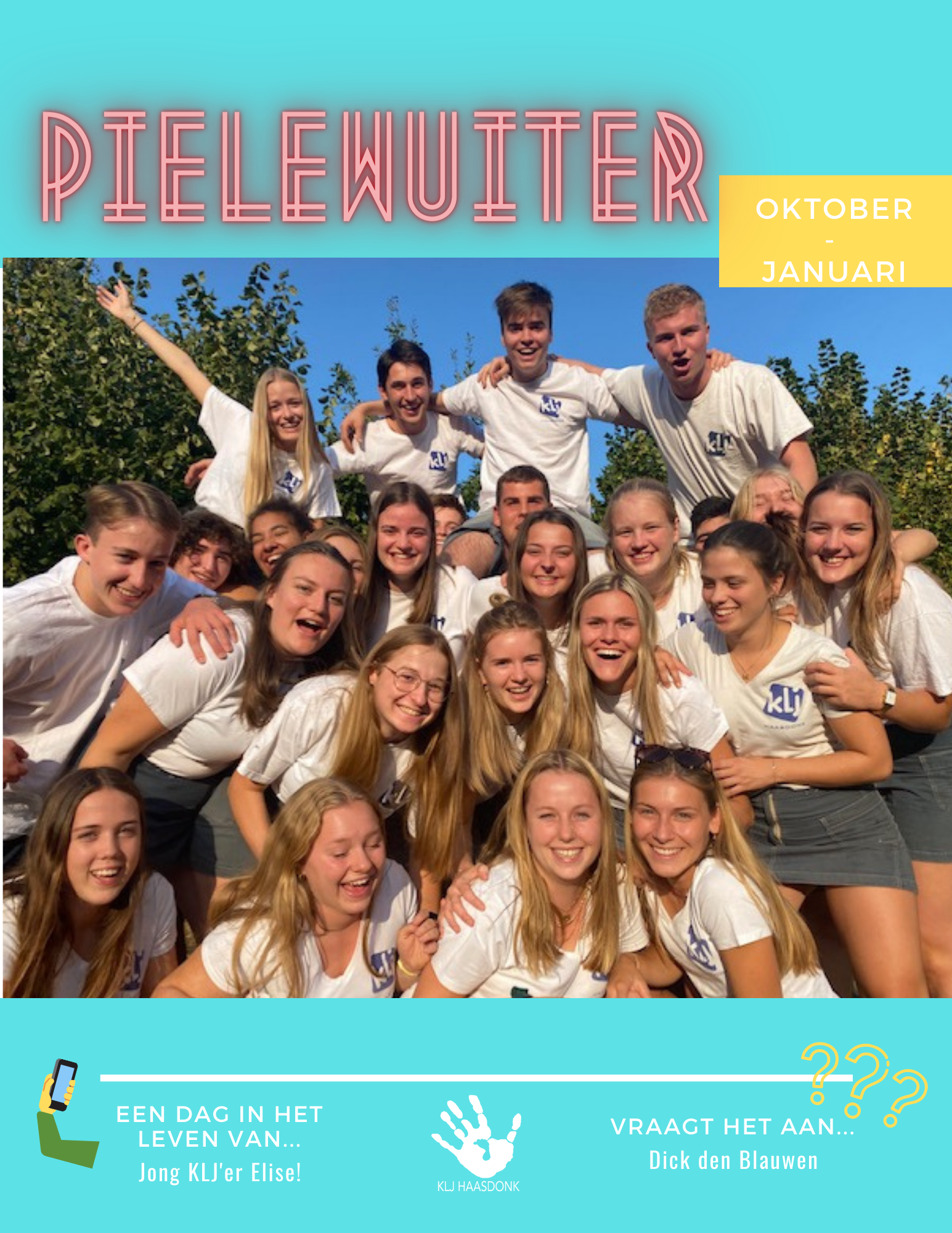 Welgekomen in deze Pielewuiter, die wij speciaal voor jullie in een glanzend nieuw jasje hebben gestoken! In deze editie ontdekken jullie onder andere de nieuwe leiding, hoe je de perfecte ‘Hete Bliksem’ maakt, een heleboel leuke spelletjes, de eerste coole activiteiten, een exclusief gesprek met onze oud-priester Dick Den Blauwen, een dagje in het leven van een KLJ-er en nog veel meer! Kan je niet wachten om er aan te beginnen? Houd je dan nog even in, want er moeten nog een paar praktische zaken overlopen worden !Voor foto’s van de activiteiten hebben we een besloten groep op Facebook: ‘KLJ Haasdonk voor de lens’ Let op, dit is enkel voor ouders van onze leden!Een drankkaart kost €6 en is goed voor 10 drankjes of chipjes.Uniform is verplicht vanaf Jong. Voor Kadeekes en Piep is enkel het sjaaltje verplicht. Vraag meer info aan je leiding.Om de twee weken vindt er voor iedereen een activiteit plaats. Dit kan wat veranderen door examens/ evenementen/weekends/..., dus bekijk dit altijd zeker goed. De uren van de activiteiten zijn als volgt:Vrijdag:	Kadeekes: 19u -21uPiep: 19u-21u30Jong: 19u-22uOud: 19u-22u30Zondag: iedereen van 14u- 17u30Iedere groep gaat tijdens het jaar op weekend, hierbij de data:Kadeekes: 12 -14 februariPiep: 19 -21 maartJong: 23-25 aprilOud: 2-5 aprilJaarlijks trekken we gezamenlijk tijdens dezelfde periode op kamp. Voor kadeekes is dit van 11 tem 16 juli. Piep en Jong gaan van 11-21 juli. Oud fietst het hele traject naar kamp, dus zij vertrekken vroeger. Heb je nog vragen? Dan mag je ons zeker aanspreken voor of na de activiteit. Maar ook via onze Facebook of via info@kljhaasdonk.be. 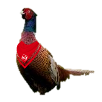 In deze pielewuiter zit een zoekertje verstopt. Vind jij onze KLJ-fazant? Tip: het is niet deze.En nu is het eindelijk zo ver: Kies je een gezellig plaatsje uit, neem wat lekkers om te eten bij de hand, leg je heerlijk achterover en geniet van deze Pielewuiter!Samen met jou kijken we alweer uit naar een spetterend en fonkelnieuw werkjaar!Kusjes en knuffels van de Pielewuiterschrijvers & redactieraad xxx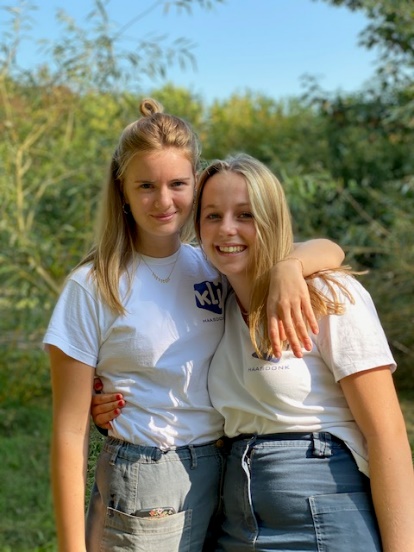 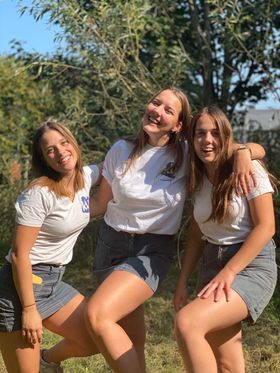 OKTOBERDECEMBERJANUARIComing up14/15 November: FeestweekendDit weekend zijn jullie van harte welkom in de Hangar van Koen en Lieve (Botermelkstraat 6) om te genieten van ons feestweekend!Uitstel is zeker geen afstel. Daarom kunnen jullie op zaterdag 14 november alsnog meedoen aan onze, door corona uitgestelde, quiz! Haal die encyclopedieën maar van onder het stof, leer alle hoofdsteden alvast vanbuiten en bedenk nu reeds een originele naam voor je team, want we gaan er weer een lap op geven!De dag erna, zondag 15 november, mogen jullie zich verwachten aan onze jaarlijkse wandelzoektocht (georganiseerd door ex-KLJ Haasdonk) en aansluitende spaghetti-avond!Verdere informatie volgt zeker nog. In tussentijd kunnen jullie alvast een kijkje nemen op onze Facebookpagina!Tot dan!OSTDONKS WOORD VAN DE MAAND!FORSEGBetekenis:Erg krachtig en met veel overtuiging handelen. (bewust)Vb: ‘Kzal ies forseg me dien hamer kloppen’Erg wild en onvoorzichtig handelen. (onbewust)Vb: Pakt zoe forseg uwen bocht nie, sebiet plakte in de vangreel.Maar forseg kan men ook aanwenden als versterkend bijvoegelijk naamwoord om een gevoel of betekenis extra grootsheid te geven.Vb: kemmekik me mijn klaane mannen een forseg woordje geklapt achter dat incidentje.Amai, da goat een forseg feestje woaren.Onze hoofdleiding Leiding Kadeekes (1e-3e leerjaar)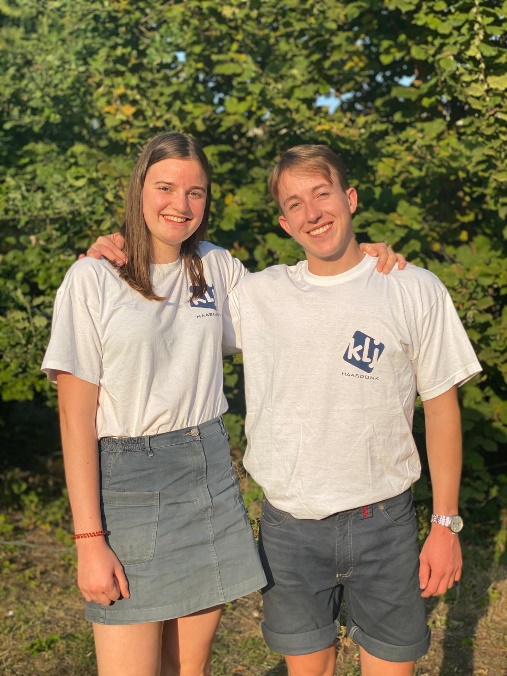 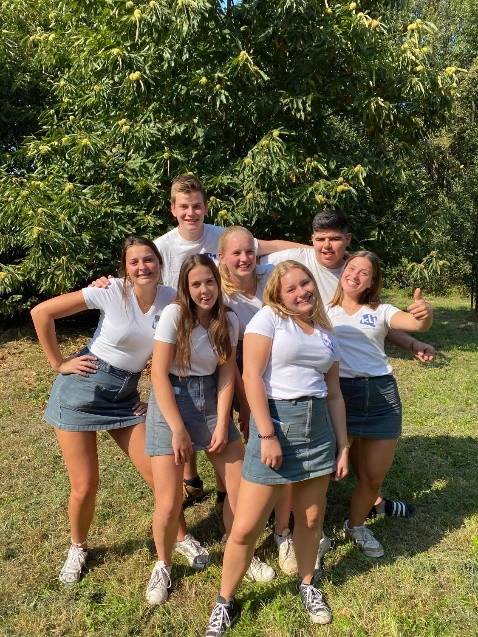 Yariska Smet			GSM: +32 470 93 18 85Lani van Hoyweghen		GSM: +32 476 07 83 68Gianni van Hoyweghen		GSM: +32 483 28 55 10Linus Stuer				GSM: +32 477 08 23 24Fien Verhulst 			GSM: +32 478 82 19 15Louise Van de Vyver		GSM: +32 495 32 24 73Marthe Van Raemdonck		GSM: +32 492 08 35 57E-MAIL: leidingkadeekes@gmail.comLeiding Piep (4e-6e leerjaar)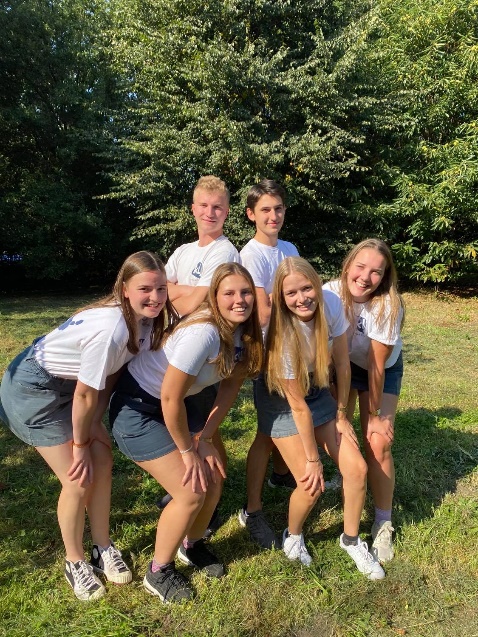 Nona De Ridder			GSM: +32 472 83 70 08Yilska Smet			GSM: +32 470 67 82 89Ruben Smet			GSM: +32 491 23 80 40Hebe Stuer				GSM: +32 471 64 39 09Billie Verhagen			GSM: +32 475 52 57 82Ben Van Hoey			GSM: +32 499 46 78 94E-MAIL: leidingpiep@gmail.comLeiding Jong (1e-3e middelbaar)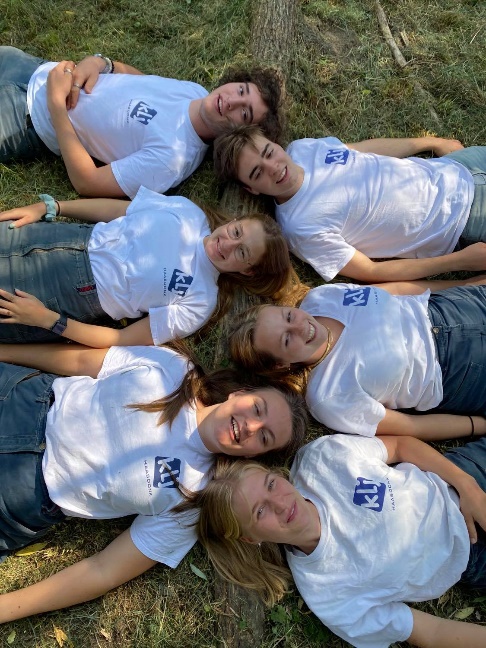 Rik Boeckling			GSM: +32 497 21 28 08Lien Van Raemdonck		GSM: +32 474 95 47 47Ulrike Van Hoey			GSM: +32 471 82 59 85Lander Stuer			GSM: +32 479 72 93 39Marie Vanthillo			GSM: +32 474 23 21 85Karen Palet			GSM: +32 498 21 12 14E-MAIL: leidingjong@gmail.comLeiding Oud (4e middelbaar-…)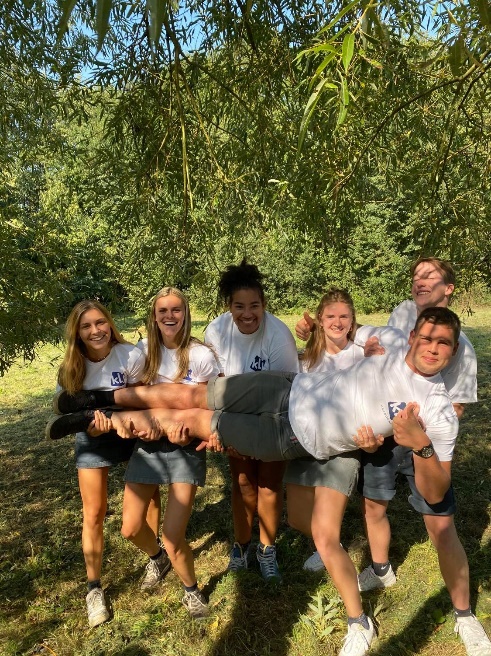 Laurens Van De Vyver		GSM: +32 491 07 23 89Nnenna Onuhurironye		GSM: +32 472 21 81 82Stephanie De Burggrave	GSM: +32 470 56 29 98Julie De Burggrave		GSM: +32 478 07 73 41Jef Vanthillo			GSM: +32 498 01 10 46Jane Colaes			GSM: +32 479 54 73 29E-MAIL: leidingoud@gmail.comWijkverdelingHieronder vindt u de wijkverdeling terug van deze Pielewuiter, zo kan u steeds terecht bij de juiste persoon indien nodig! Graag wijzen we erop dat deze lijst voorlopig onder voorbehoud is: Deze zal verder aangepast worden naarmate wij ons definitieve ledenbestand kennen voor dit werkjaar!De KLJ-horoscoop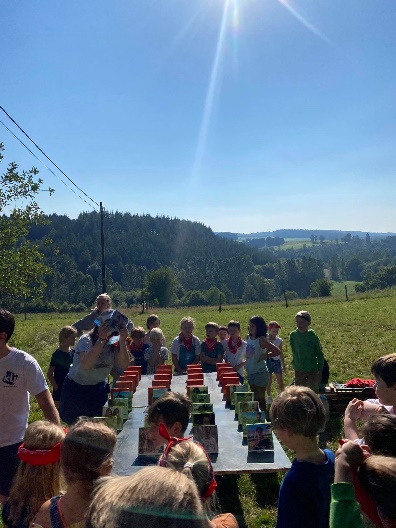 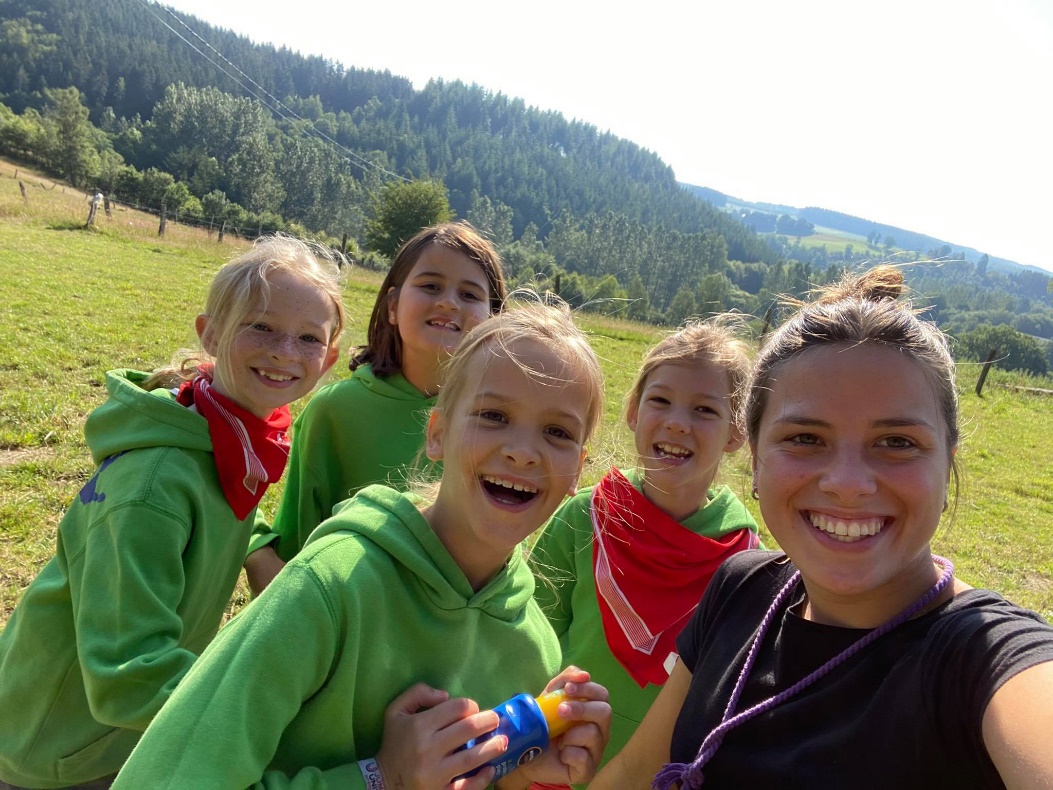 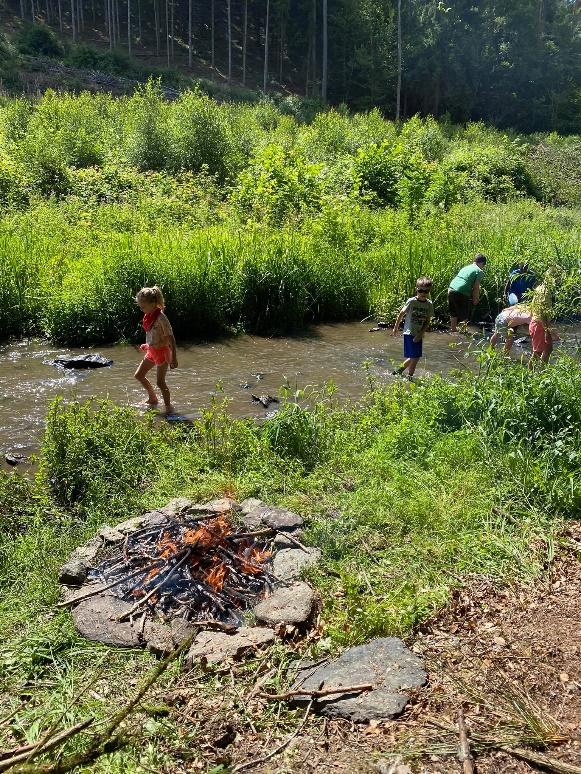 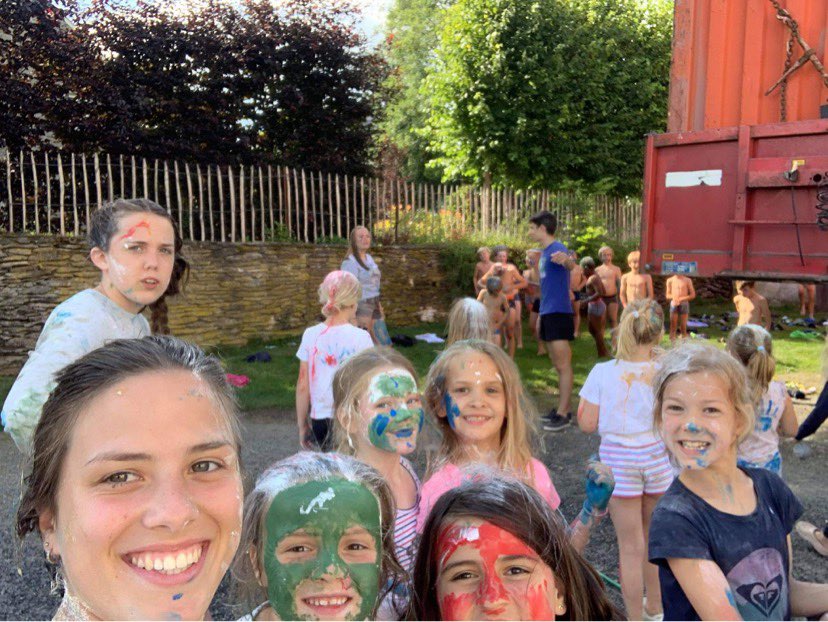 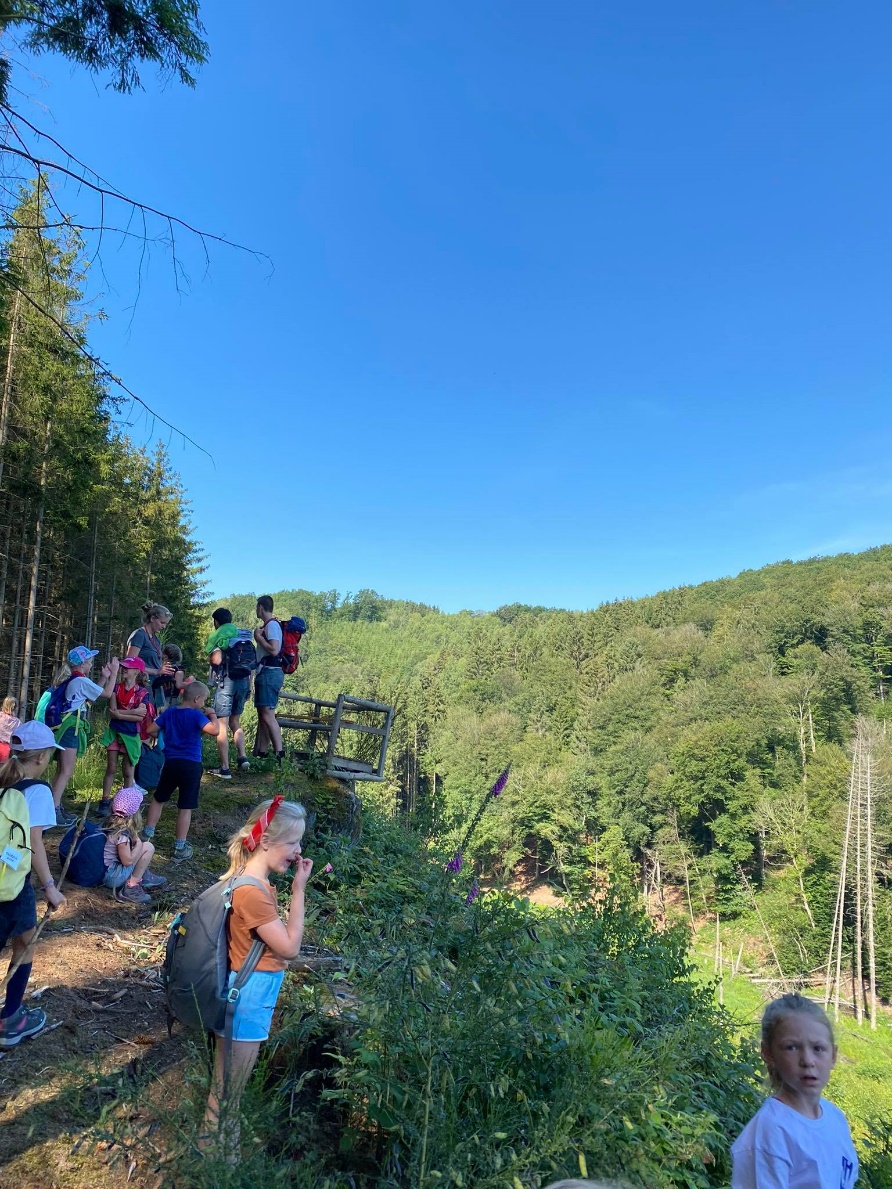 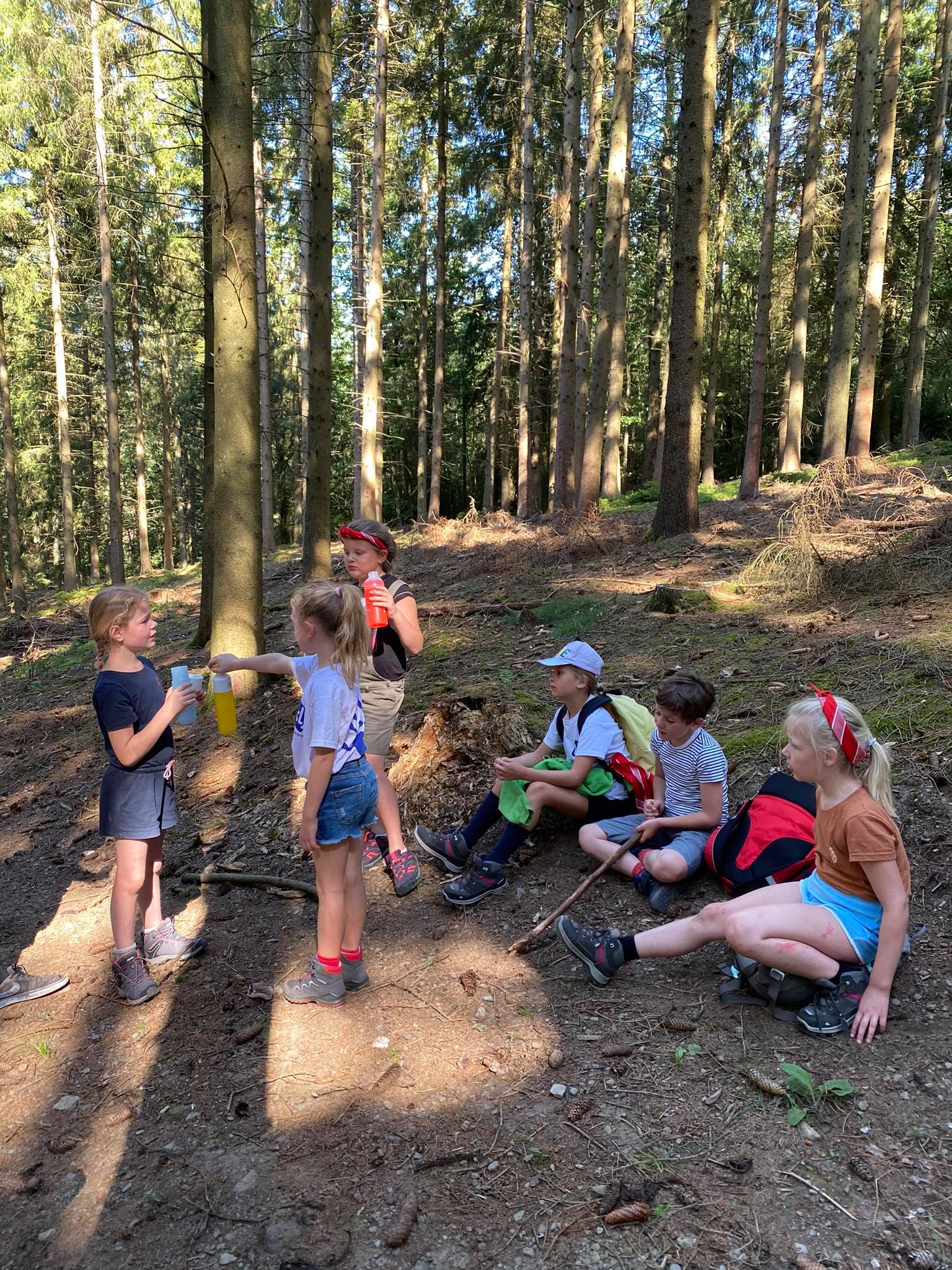 KADEEKES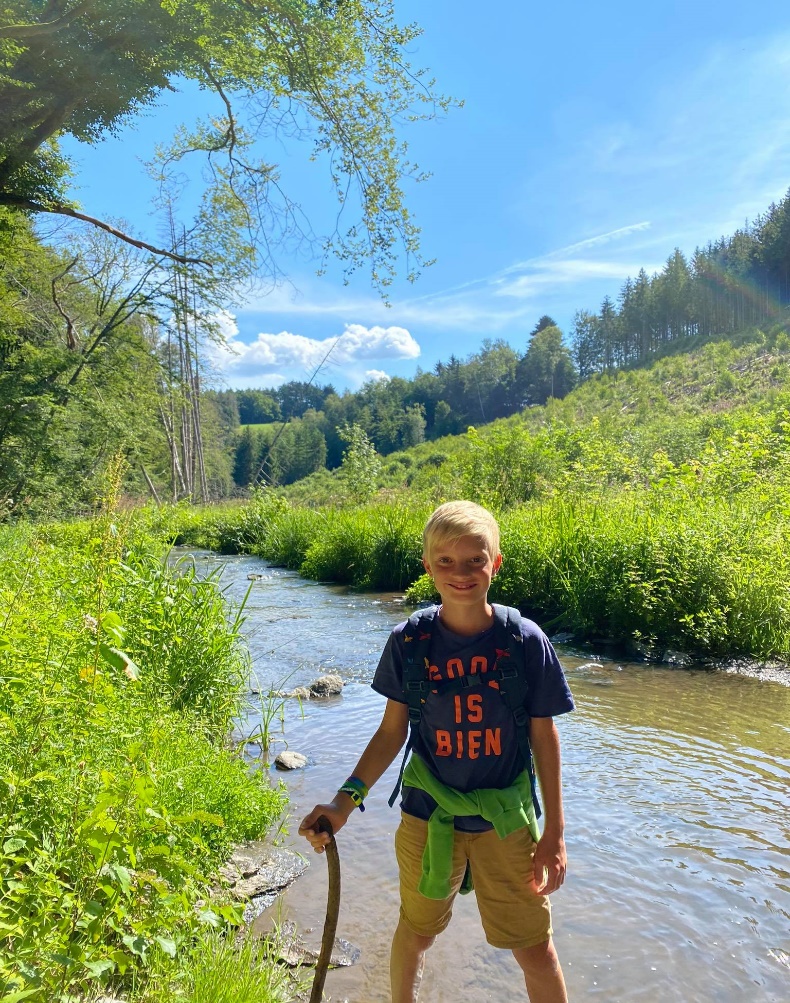 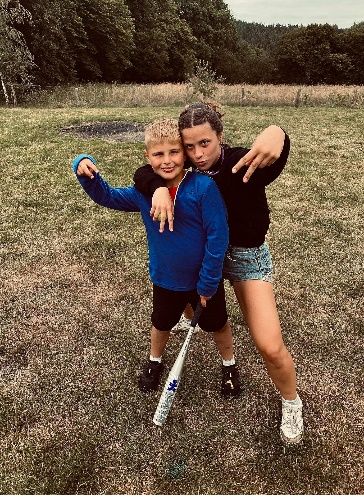 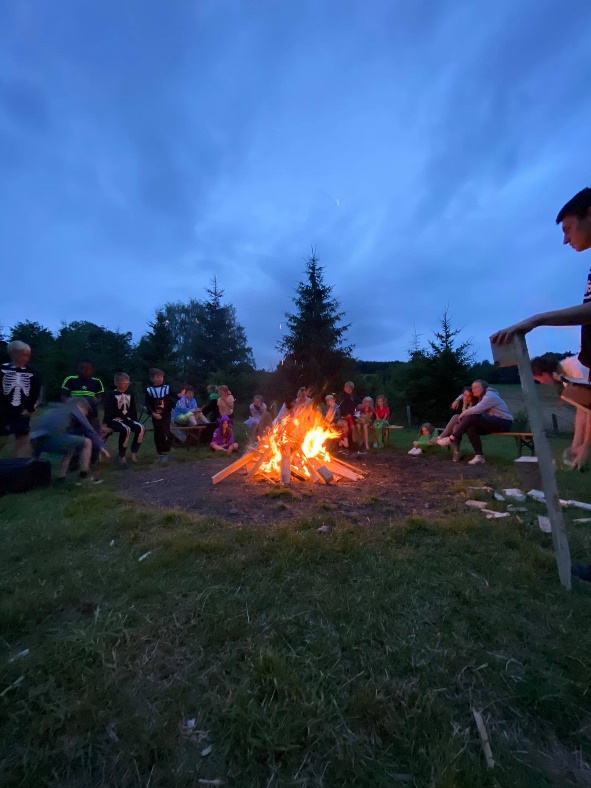 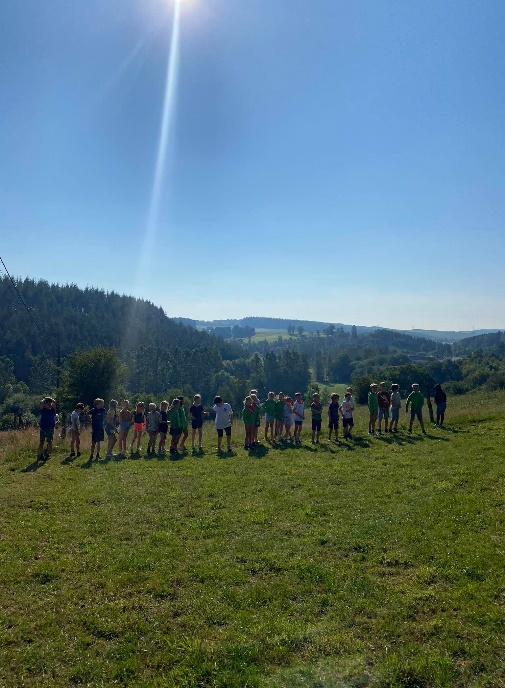 KEN JE LEIDINGNaam? Marthe Van RaemdonckBijnaam? Smartie Aantal jaar in de KLJ? 14 jaarAantal jaar leiding? Ik begin aan mijn derde jaar.Favoriete frituursnack? Mini loempia’sOogje op? Mijn kat TrixieFavoriete tv programma? Love IslandFavoriete schijfke? Watcha say- Jason DeruloWat zou je doen met 10 miljoen? Een huis kopen in het buitenland, aan een goed doel geven, sparen.Schoenmaat? 38Favoriet KLJ spelletje? Zoene berta.Favoriet KLJ vriendje of vriendinnetje? Iedereen is mijn vriend/vriendinIets wat je nog niet over me wist? Ik lust niks dat in de zee leeft.Laatst verstuurde bericht op mijn telefoon is/ naar wie? Naar papa, of hij mij kon helpen met mijn pc.Altijd wc papier uit je broek of nooit je tanden poetsen? Altijd wc papier uit mijn broek.Altijd met de fiets of altijd met de auto? Altijd met de auto.Je hebt maar drie uur slaap nodig per nacht of een keer gratis naar de maan reizen? Gratis naar de maan reizen.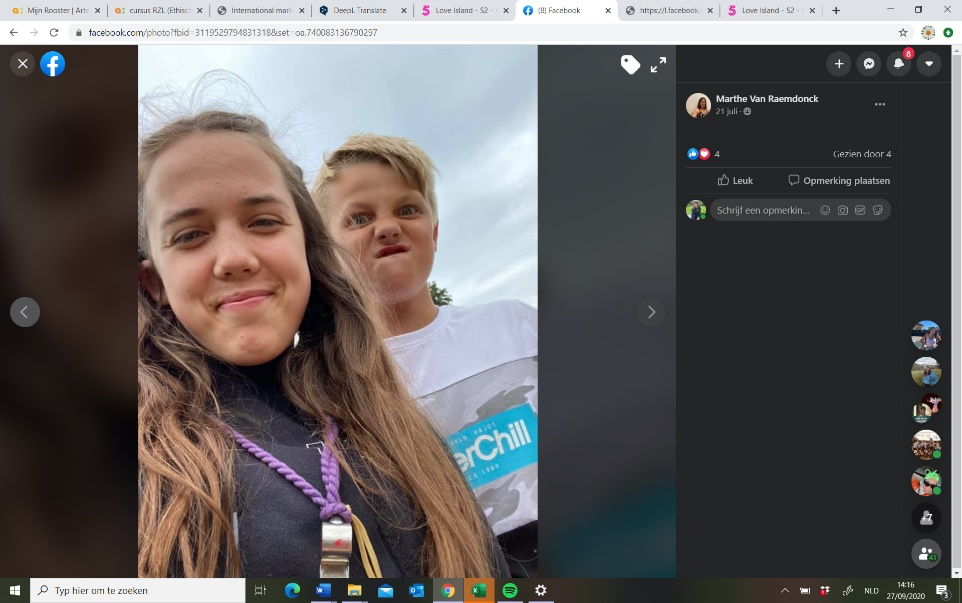 KEN JE LEIDINGNaam? Louise Bijnaam? Louisa Aantal jaar in de KLJ? 14jaarAantal jaar leiding? Ik begin aan mijn 4de jaarFavoriete frituursnack? Chickenfingers Oogje op? De zon, mijn konijntje, shoppen,…Favoriete tv programma? Love island Favoriete schijfke? Unstoppable - SiaWat zou je doen met 10 miljoen? Een groot feest geven, aan goede doelen geven en mijn eigen bedrijf mee opstarten Schoenmaat? 38Favoriet KLJ spelletje? De laatste der Mohikanen Favoriet KLJ vriendje of vriendinnetje? Te veel om op te sommen Iets wat je nog niet over me wist?  Dat ik thuis 4 paarden heb maar er schrik van hebLaatst verstuurde bericht op mijn telefoon is/ naar wie? Naar Hebe die stuurde dat ze er binnen een kwartier ging zijnAltijd wc papier uit je broek of nooit je tanden poetsen? WC papier uit mijn broekAltijd met de fiets of altijd met de auto? Altijd met de autoJe hebt maar drie uur slaap nodig per nacht of een keer gratis naar de maan reizen? 3 uur slaap PLANNINGWIST JE DATJESDit de eerste pielewuiter is van het nieuwe werkjaarDe leiding al veel leuke activiteiten in elkaar heeft gestokenWe hopen dat jullie met veel zullen zijn op onze startdagdat alles coronaproof isdie van het eerste eindelijk een communie hebben kunnen doenwe bij jullie op school zijn langs geweester veel kindjes overgaan van kadeekes naar piepWe dit heel spijtig vindenKadeekes de leukste groep blijftZe ook de schattigsten zijnEr vier nieuwe leiding isDrie ervan in kadeekes zittenHet voor hun ook nieuw isHun naam Gianni, Lani en Yariska zijnJe ze nu alvast kan lerenDe leiding probeert jullie namen ook zo snel probeert te lerenLeidster Marthe hier niet zo goed in isWe nu macaroni gaan eten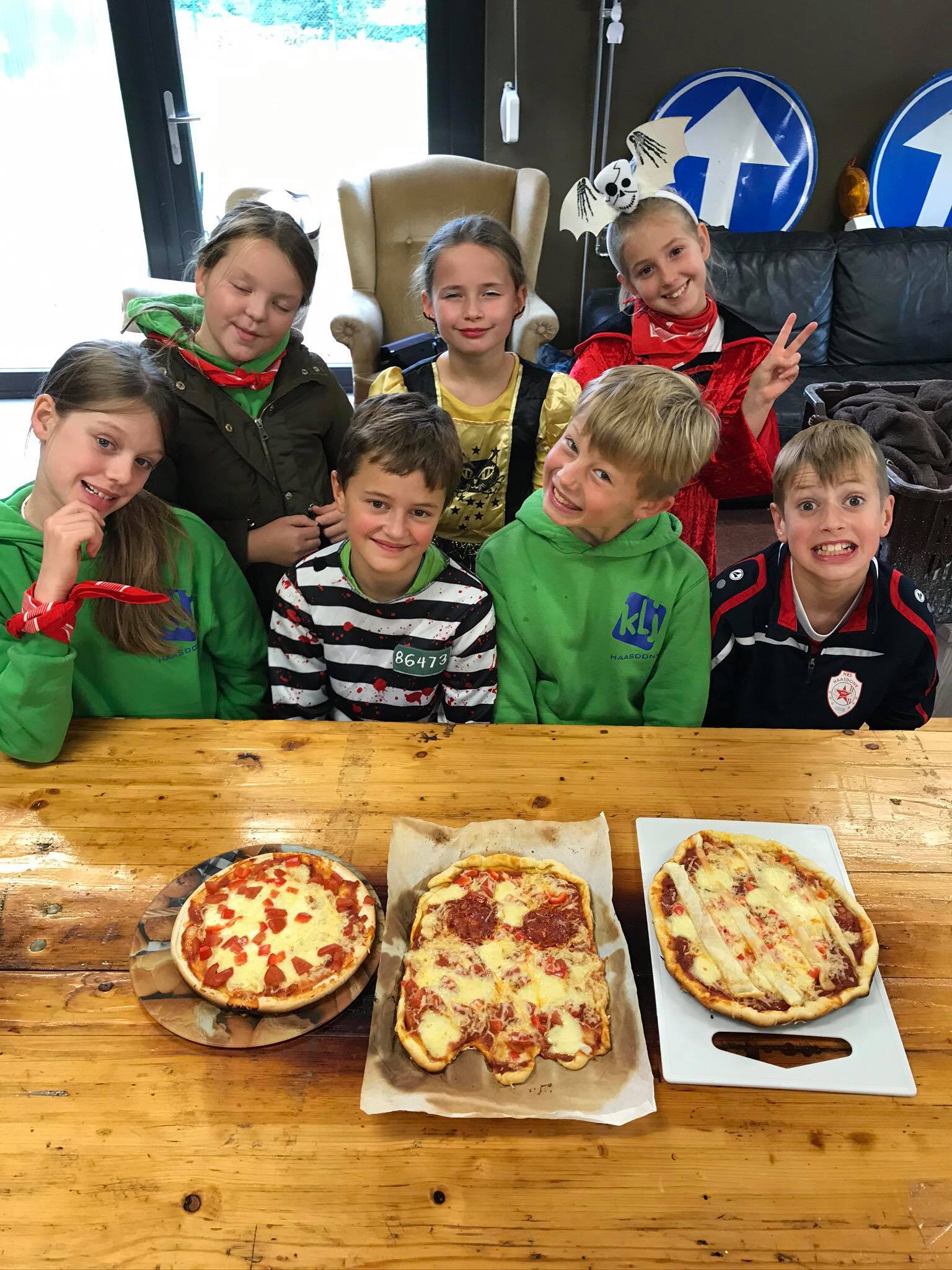 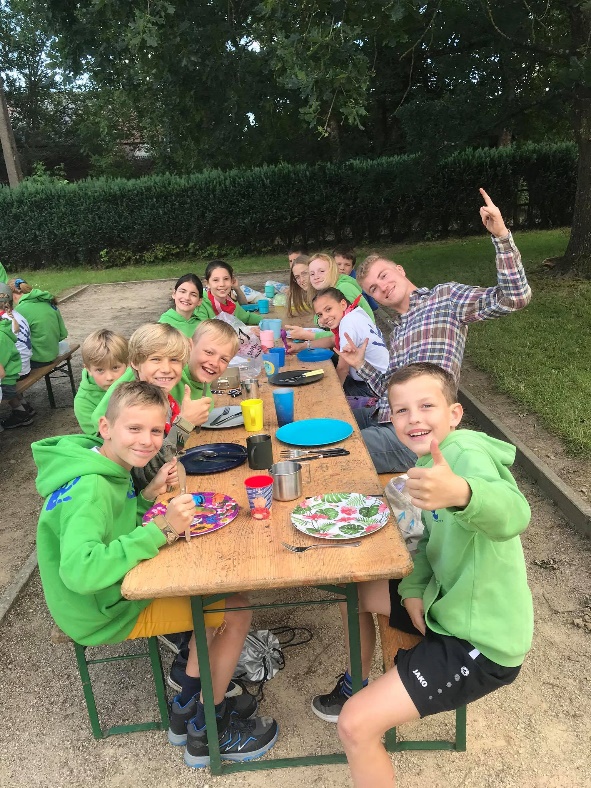 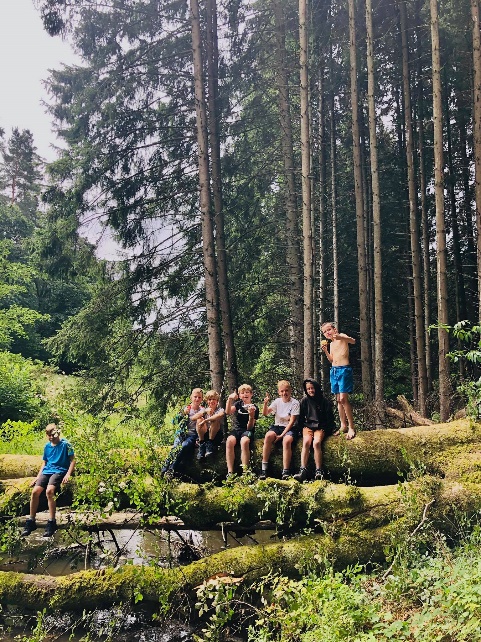 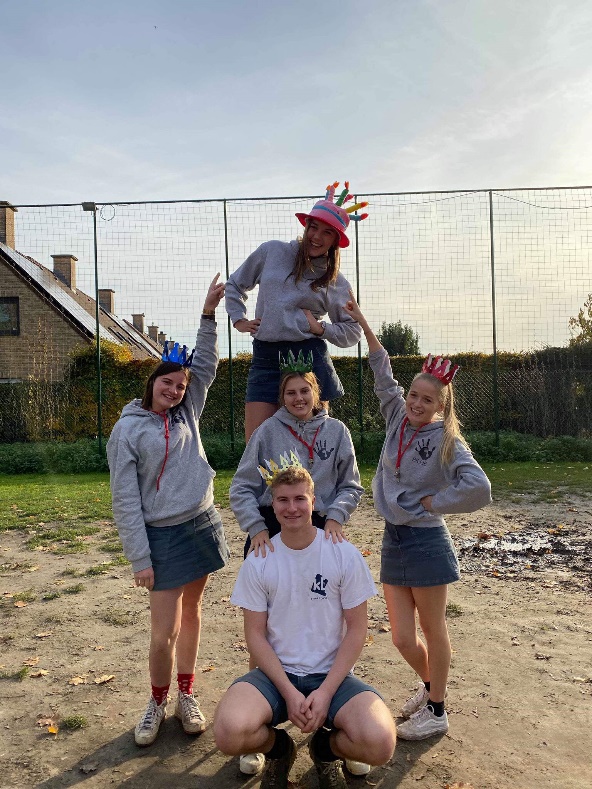 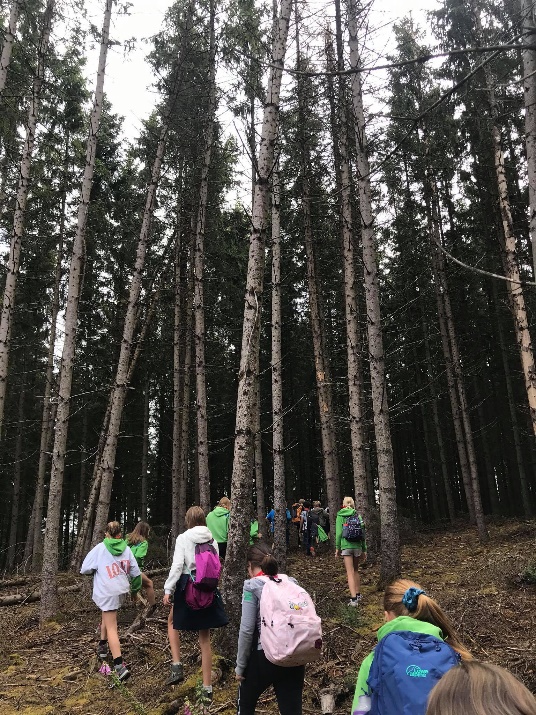 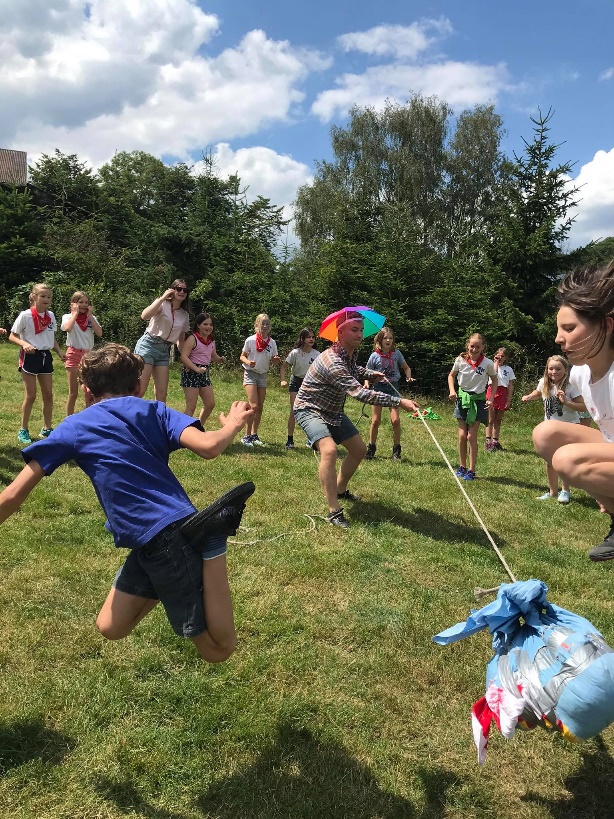 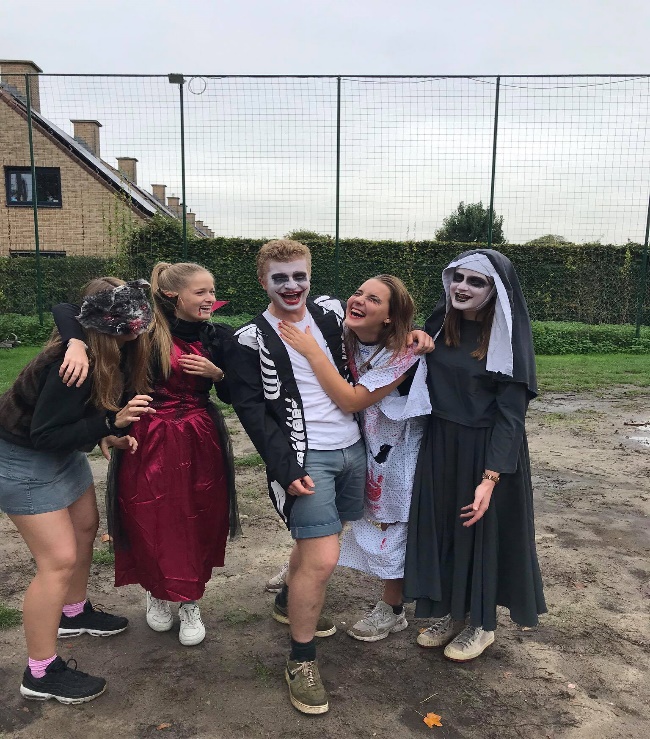 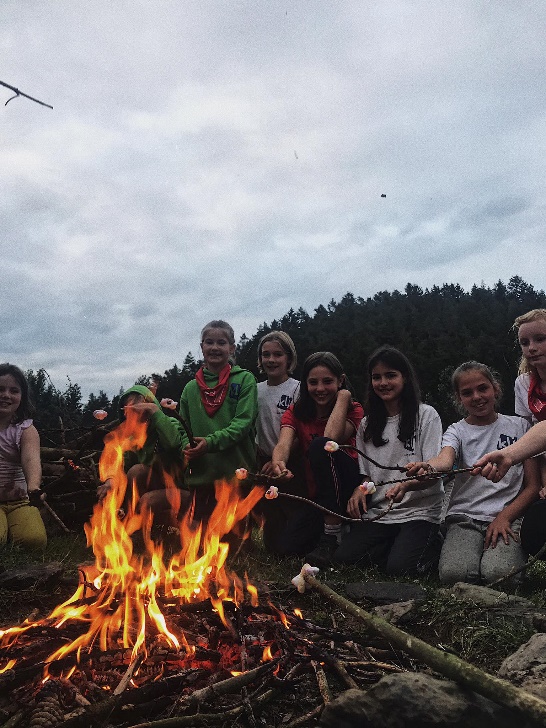 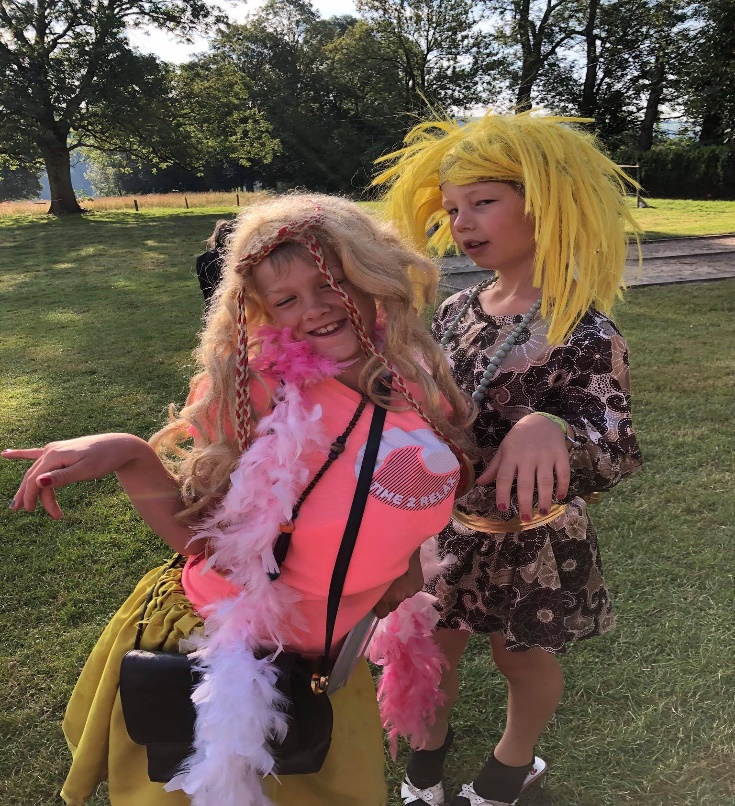 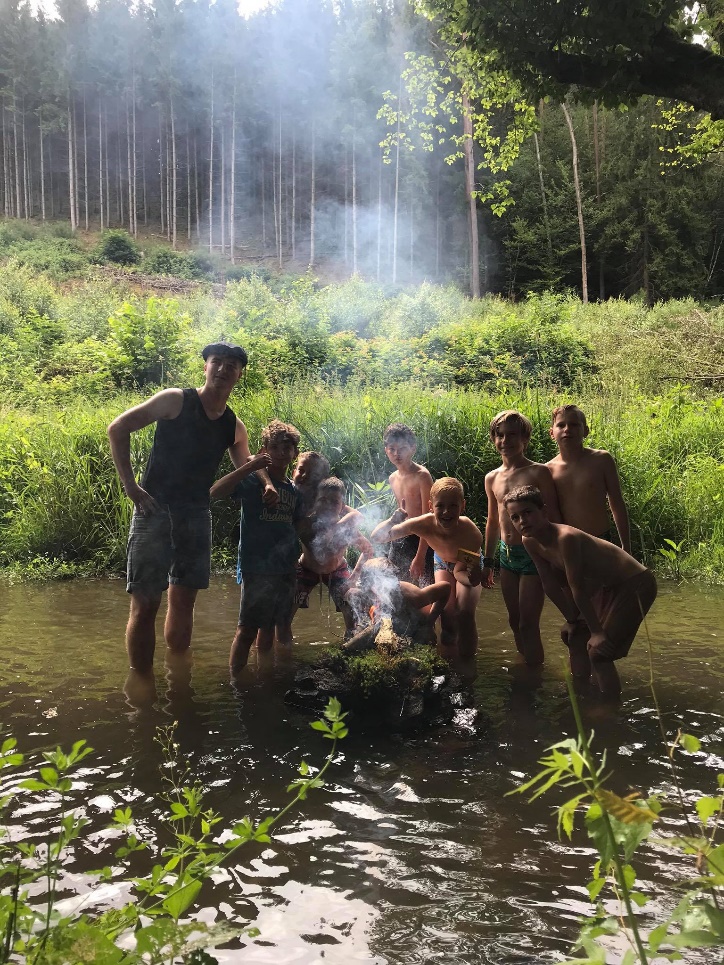 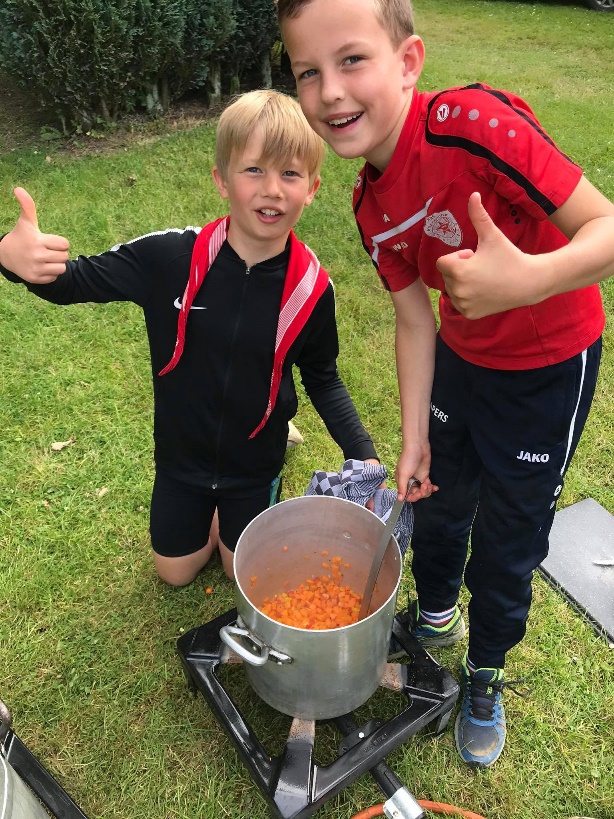 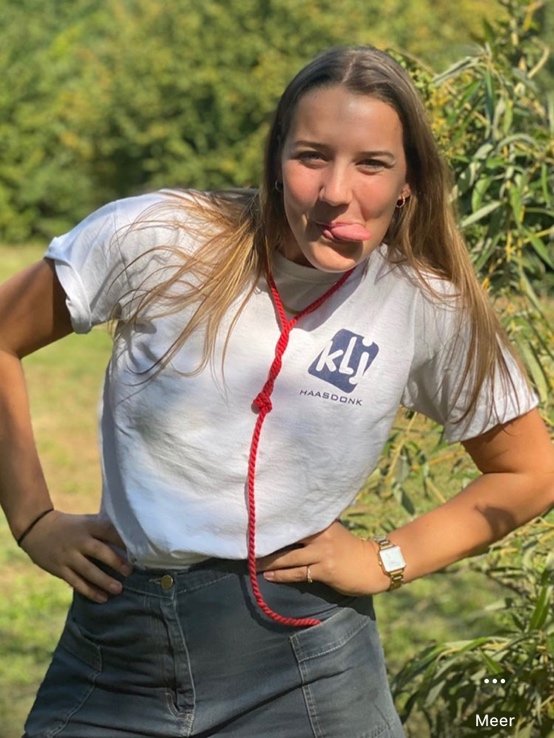 Ken je leidingNaam? YilskaBijnaam?  Gerda of Noëla ge moogt nog kiezenAantal jaar in de KLJ? 10 om te zienAantal jaar leiding? 5Favoriete frituursnack?  Heel moeilijke keuze aangezien ik altijd de partysnacks bak en echt alles lekker vind! Maar als ik echt moet kiezen, kies ik voor mijn lievelingssnack van Het Krokantje: Een Cheesecrack !Oogje op? Leider Linus of leider Lander. Of onze blonde god! Dit is echt een dilemma, ik kan niet kiezenFavoriete tv programma? Expeditie robinsonFavoriete schijfke?  The killers – Mr Brightside Wat zou je doen met 10 miljoen? Mijn diploma kopen!Schoenmaat?  11 duimen Favoriet KLJ spelletje? Hond en been Favoriet KLJ vriendje of vriendinnetje? Linusje  Iets wat je nog niet over me wist?  Dat ik heel veel speeksel produceer Laatst verstuurde bericht op mijn telefoon is/ naar wie? Mijn kotbazin die mijn kaaskroketten heeft weggegooid  Altijd wc papier uit je broek of nooit je tanden poetsen?  Altijd wc papier uit mijn broek anders heb ik 10000 gaatjesAltijd met de fiets of altijd met de auto? Altijd met de auto want mijn fietsen worden gestolen in GentJe hebt maar drie uur slaap nodig per nacht of een keer gratis naar de maan reizen? 3 uur slaap nodig op een nacht, ik zou zoveeeeeel meer kunnen doen WIST JE DATJESIk kamp al heel erg misIk nu heel hard uitkijk naar kamp 2021Dat dit misschien mijn laatste kamp is Ik dit nog niet met zekerheid kan zeggen Ik jullie dan heel hard ga missen Ik daarom dus twijfel Het vandaag nog 290 dagen is en we terug op kamp vertrekken Dit nog wel heel erg lang is We er gewoon een knaljaar van gaan maken Ik naar startdag uitkijk Ik benieuwd ben welke kdx erbij komen Ik blij ben dat dit ondanks corona nog steeds super leuk gaat zijn we de laatste Verhulst kwijt zijn in piep ik Stan heel erg ga missen ik ook alle andere piepers die naar jong gaan ga missen we ook de laatste telg van verzekeringen Smet moeten afgeven dit Anneliene is 	zij nu bij haar broer Thimo gaat zitten we veel broers en zussen hebben in de leiding mijn zus nu ook in de leiding zit dit Yariska is haar bijnaam eigenlijk Frisco is ze bij de kdx gaat staan de leiding van kdx dit jaar dus met 7 is wij in piep met 6 zijn wij met veel leiding zijn omdat wij jullie te baas moeten kunnen houden ik morgen mijn eerste labo heb dit met leidster Ulrike is 	haar bijna dirk is zij nieuw is in het bestuur zij bij jong staat ik haar dus morgen ga zien op school ik niet mag onderdoen voor haar ik dus nu echt moet gaan slapen slaapwel!!!!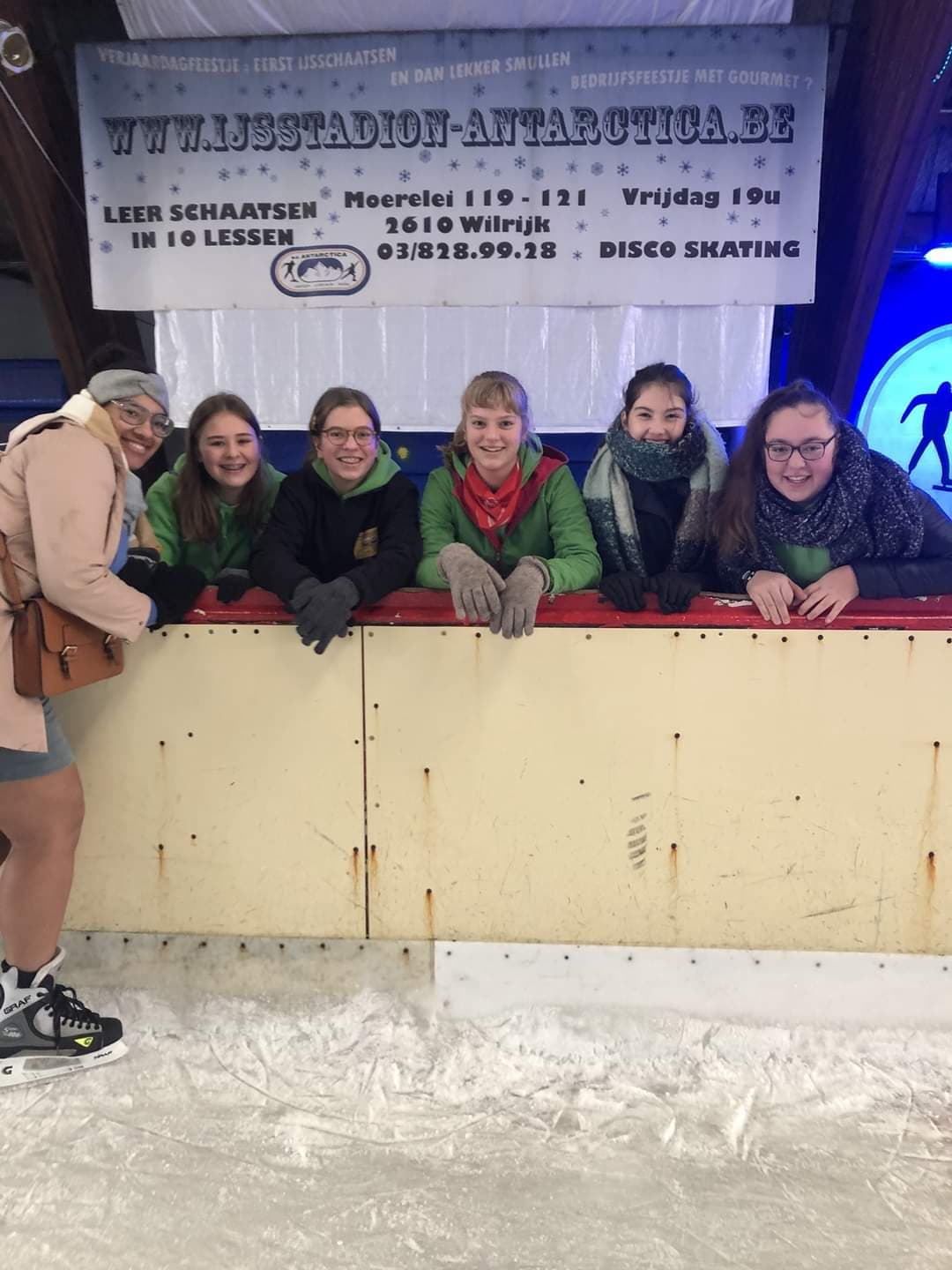 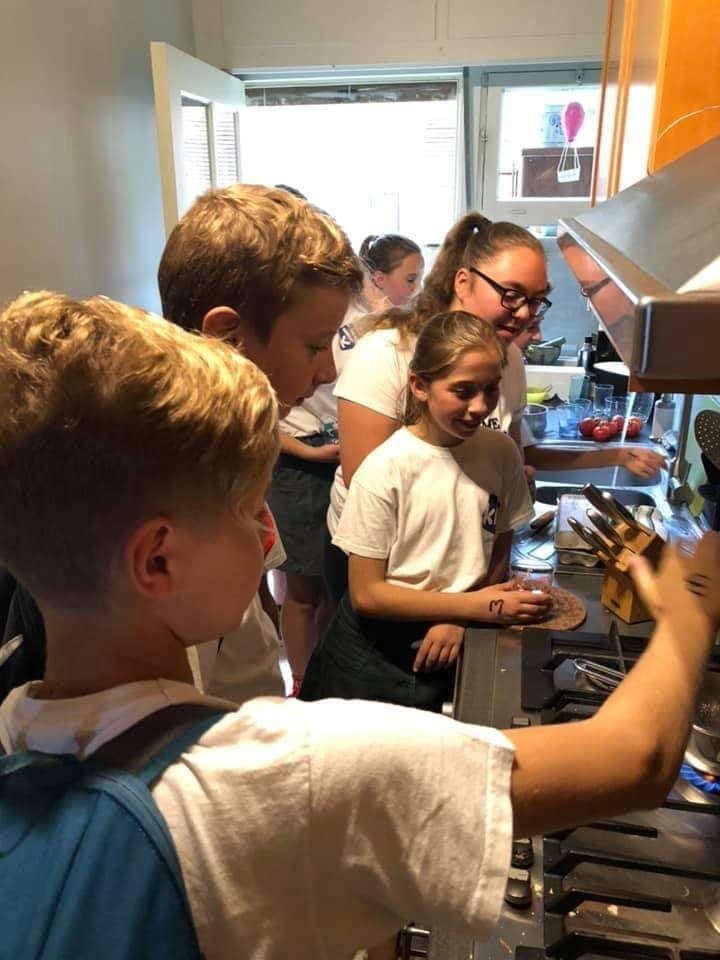 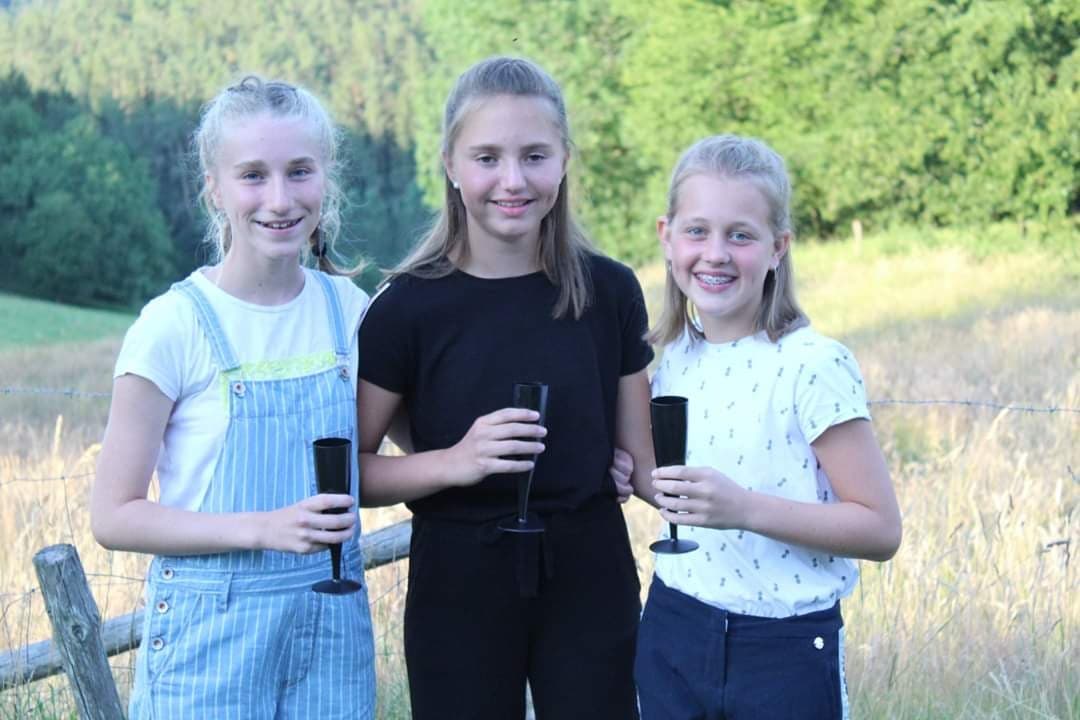 Ken je leiding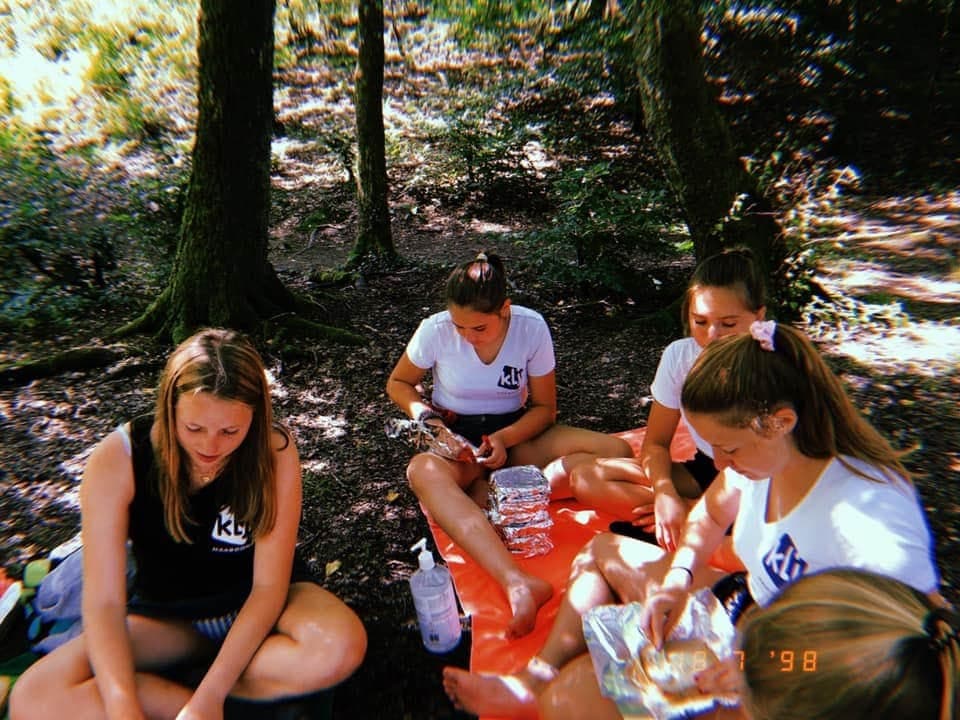 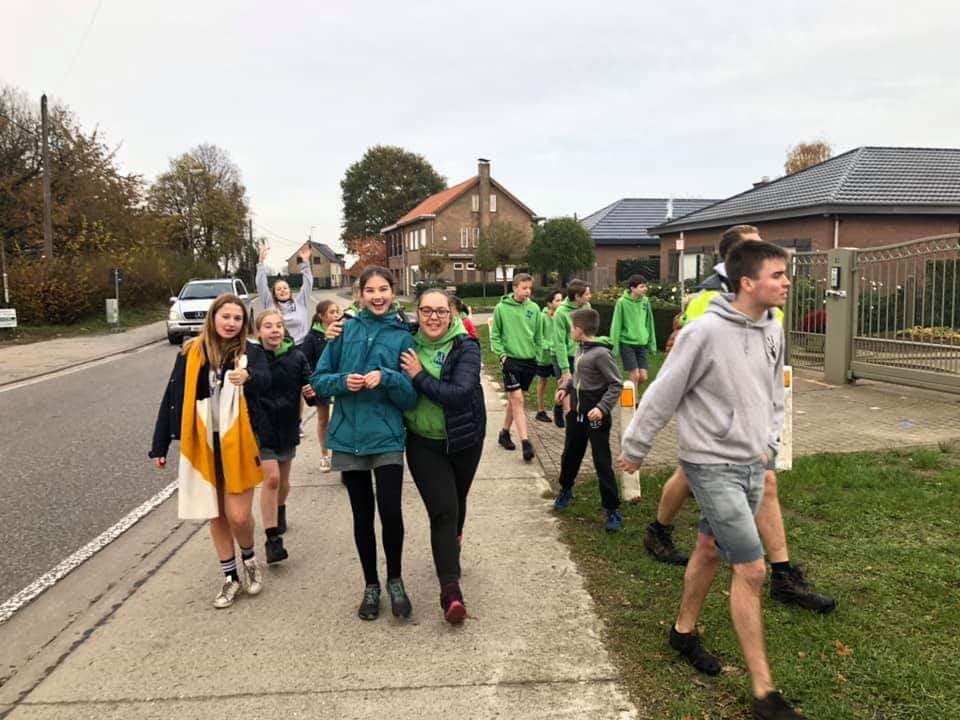 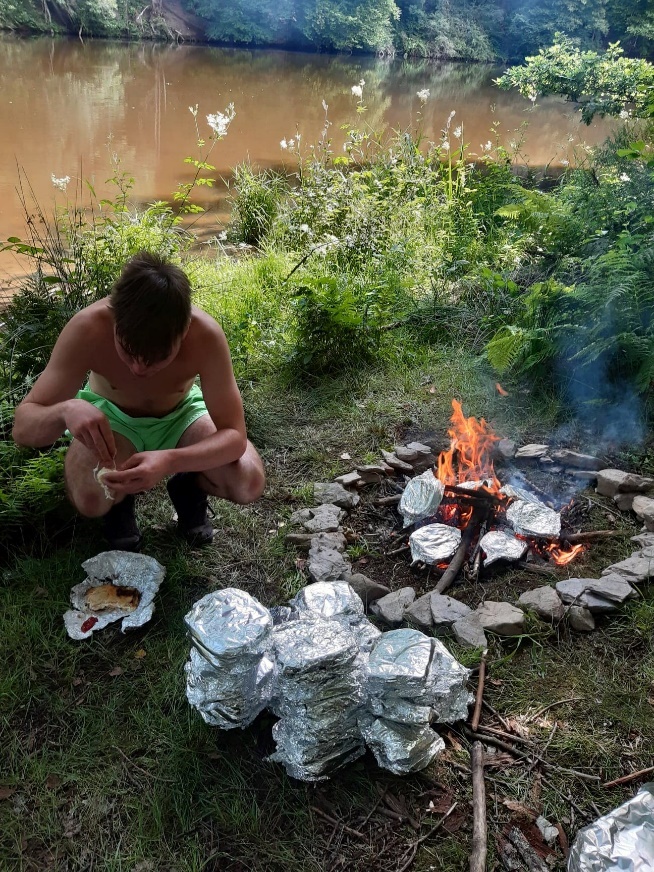 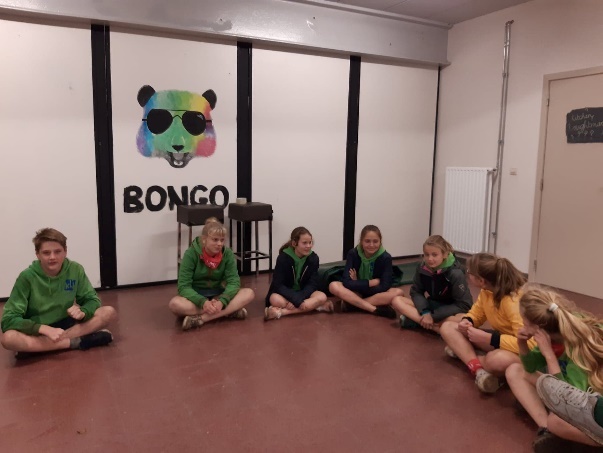 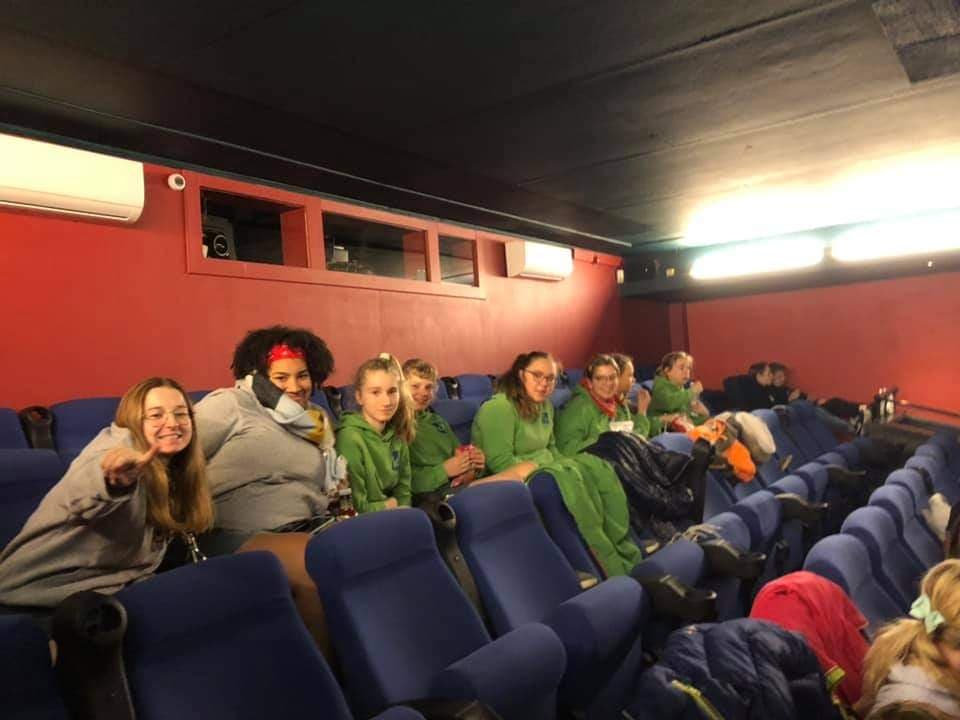 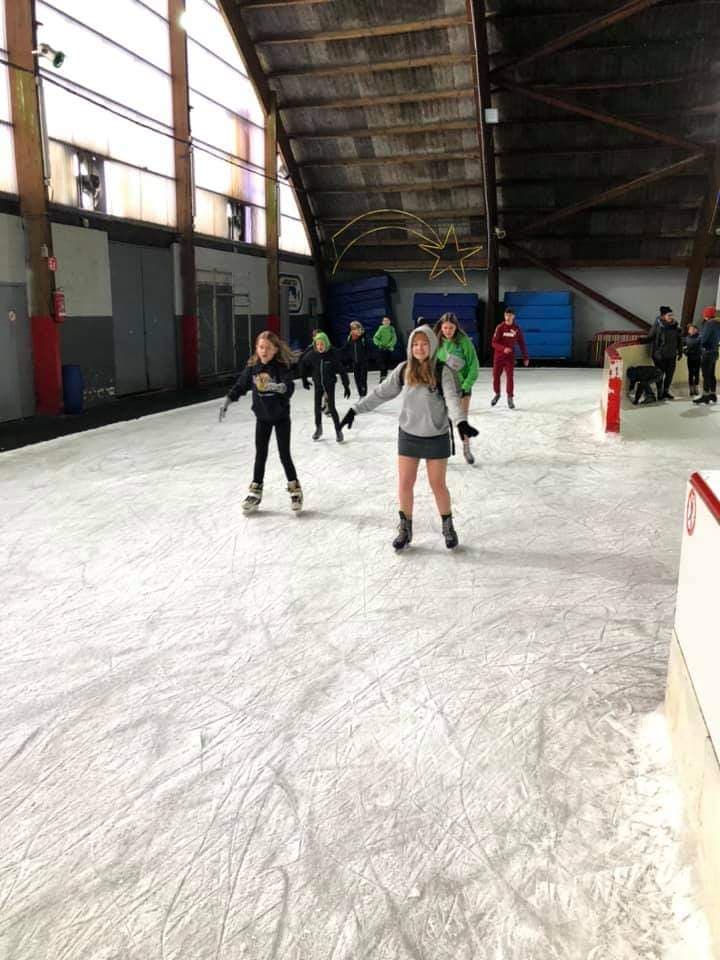 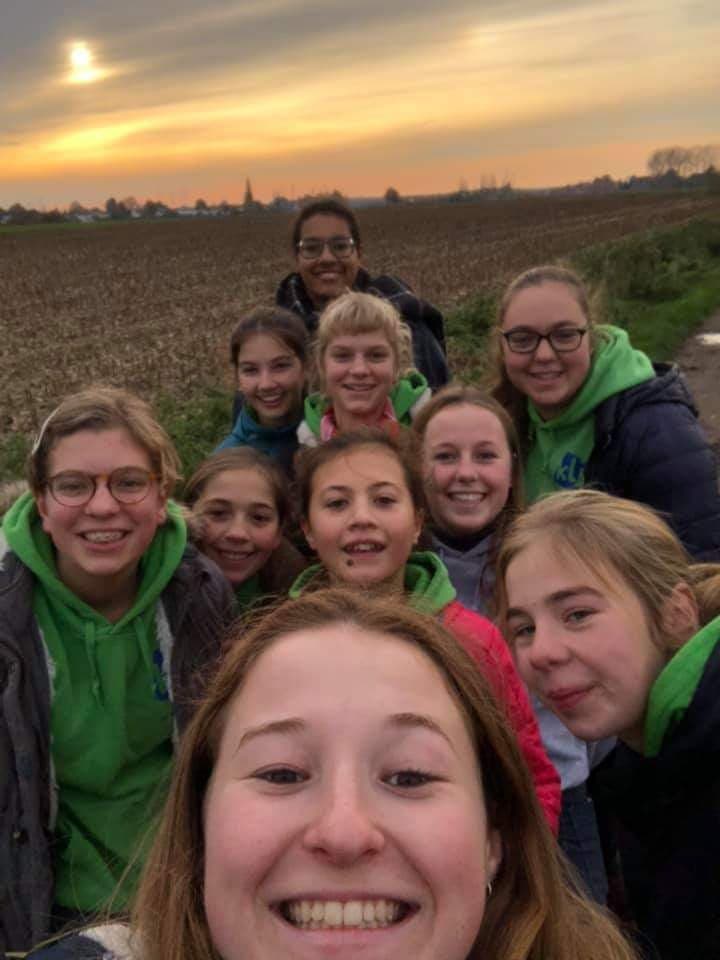 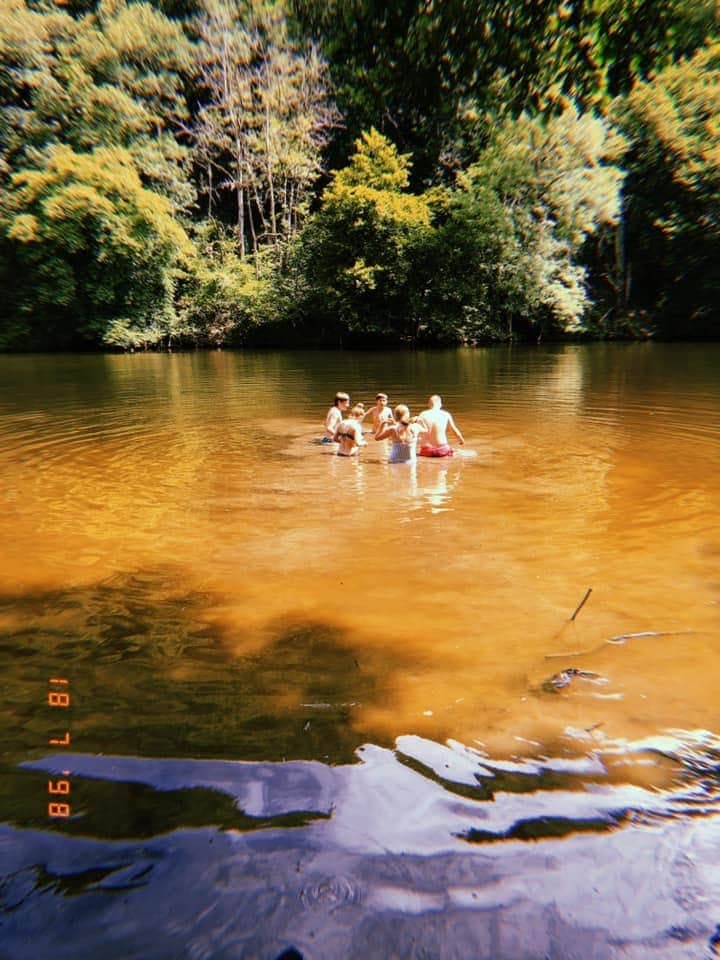 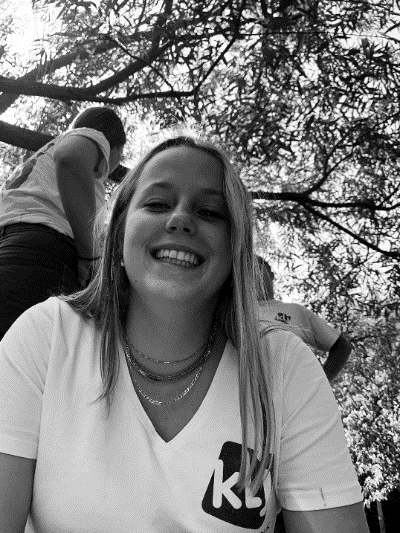 Naam: Marie VanthilloBijnaam: Murrie Aantal jaar in de KLJ? 12 jaar Aantal jaar leiding? 2 jaar Favoriete frituursnack? Curryworst speciaal met tomaten ketchup Oogje op? Op mijn liefste knuffelbeer die elke avond op mij aan het wachten is in mijn bed.Favoriete tv programma? Aspe blijft nummer 1 Favoriete schijfke? Andre Hazes: kleine jongenWat zou je doen met 10 miljoen? Een feestje bouwen en een bedrijf opstarten. Schoenmaat? 38 : )Favoriet KLJ spelletje? Hond en been Favoriet KLJ vriendje of vriendinnetje? De liefste Gianni Iets wat je nog niet over me wist? Dat ik de KLJ echt mega vet en cool vind?!?!Laatst verstuurde bericht op mijn telefoon is/ naar wie? Aan mijn broer Jef… Mijn vraag was of hij de oven al kon aanzetten. Altijd wc papier uit je broek of nooit je tanden poetsen? Altijd wc papier uit je broek Altijd met de fiets of altijd met de auto? Altijd met de auto! Je hebt maar drie uur slaap nodig per nacht of een keer gratis naar de maan reizen? Gratis naar de maan reizen. WIST JE DATJESWe super veel zin hebben in het nieuwe werkjaar?Onze activiteiten mega super vet gaan wordenIk nog steeds elke dag aan kamp denkOns kamp dan ook mega leuk was!We dit jaar met zes in de leiding staanEr al 2 leiders zijn die niet meer studeren, maar al gaan werkenDit Lander en Karen zijnEr 2 leiders op de universiteit zitten Dit Lien en Ulrike zijnEr 2 leiders zijn die in hun laatste jaar middelbaar zittenDit Rik en ikzelf zijnWe ook een nieuwe leidster in Jong hebbenDit Ulrike isZij ook leiding geeft aan haar zus nuHaar zus Elise isWe super blij zijn dat er dit jaar veel lidjes in jong zittenDe meeste van hen op Sint-Maarten in Beveren zittenWe jullie allemaal willen knuffelen Maar dit niet mag door corona  Ik eigenlijk wel benieuwd ben of er al koppeltjes zijn binnen jong Je dit altijd aan de leiding mag komen vertellenIk super veel zin heb in onze startdag We 23 tot 25 april op weekend gaanDe locatie nog even geheim blijftWe Lone, Yaxano en Filine heel hard gaan missen. We hen veel succes en plezier toewensen bij oudEr volgend jaar veel leden van jong naar oud zullen gaanWij hier nog niet te veel aan gaan denkenJullie super goed geholpen hebben op de zomerbar Ik echt trots ben op jullieEn jullie hier graag nog eens voor wil bedankenIk nu ga afronden Doei xxxxVeeel kusjes 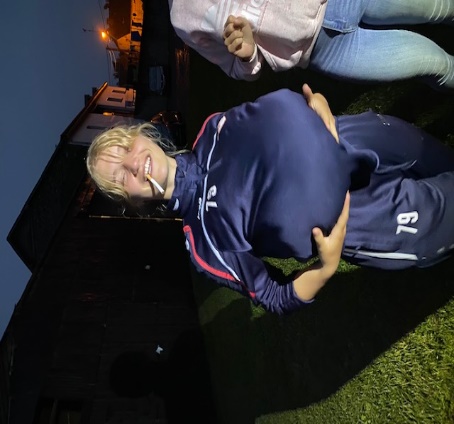 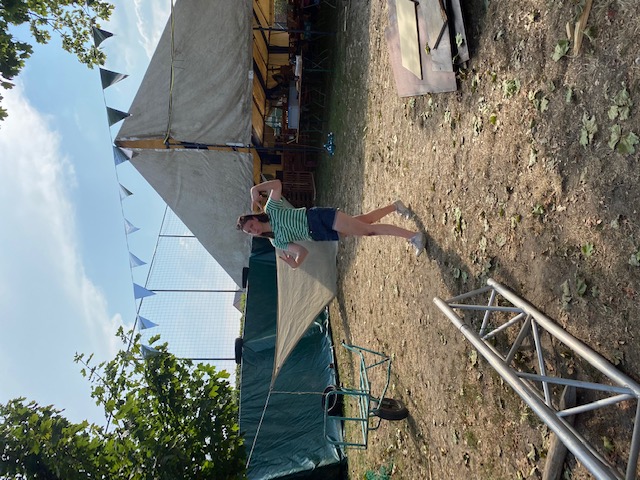 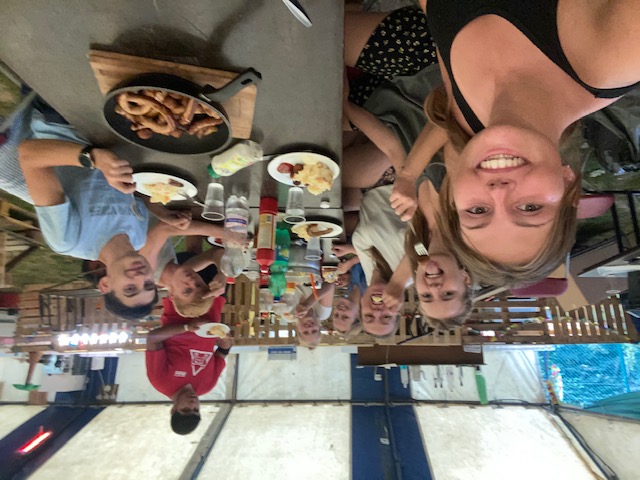 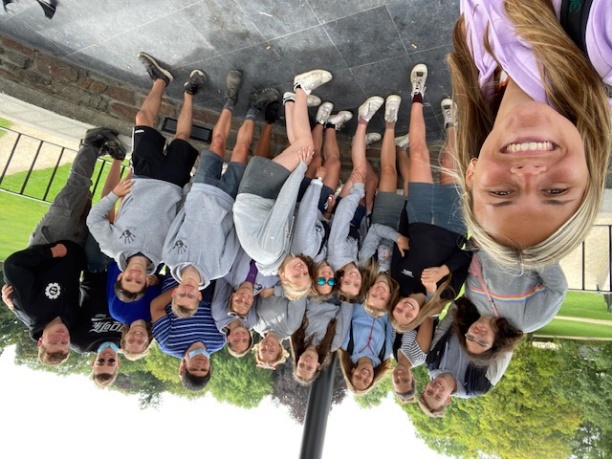 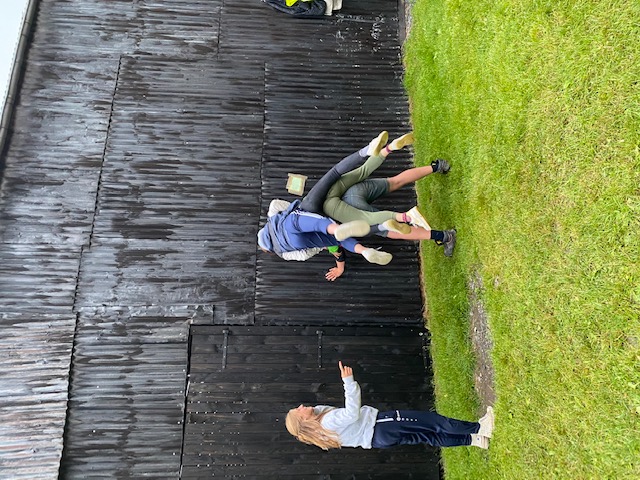 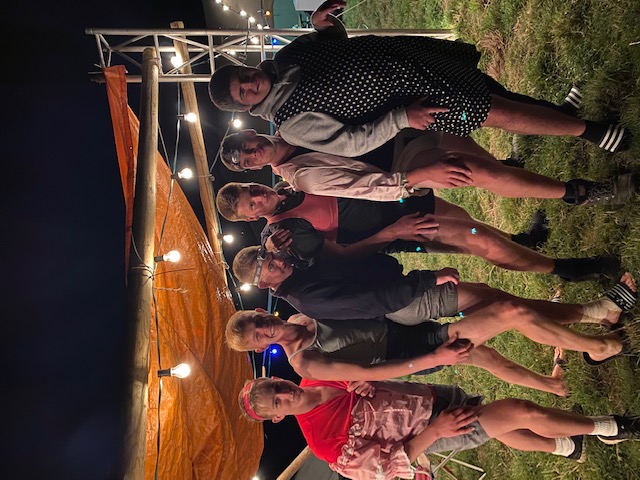 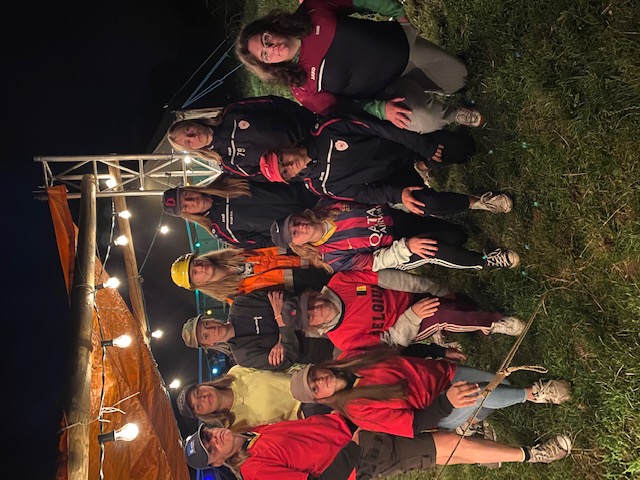 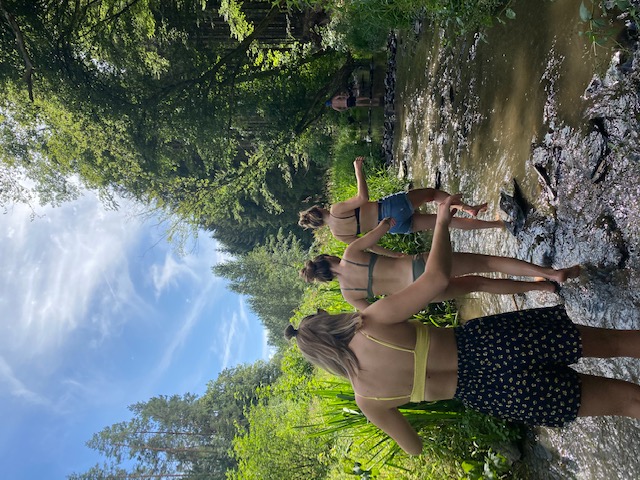 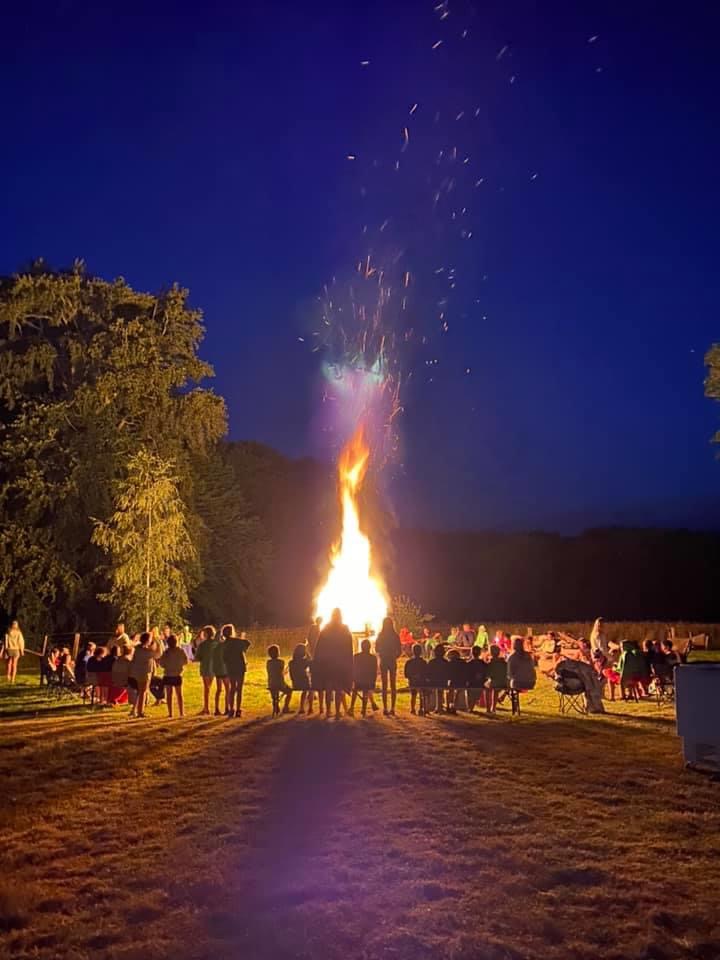 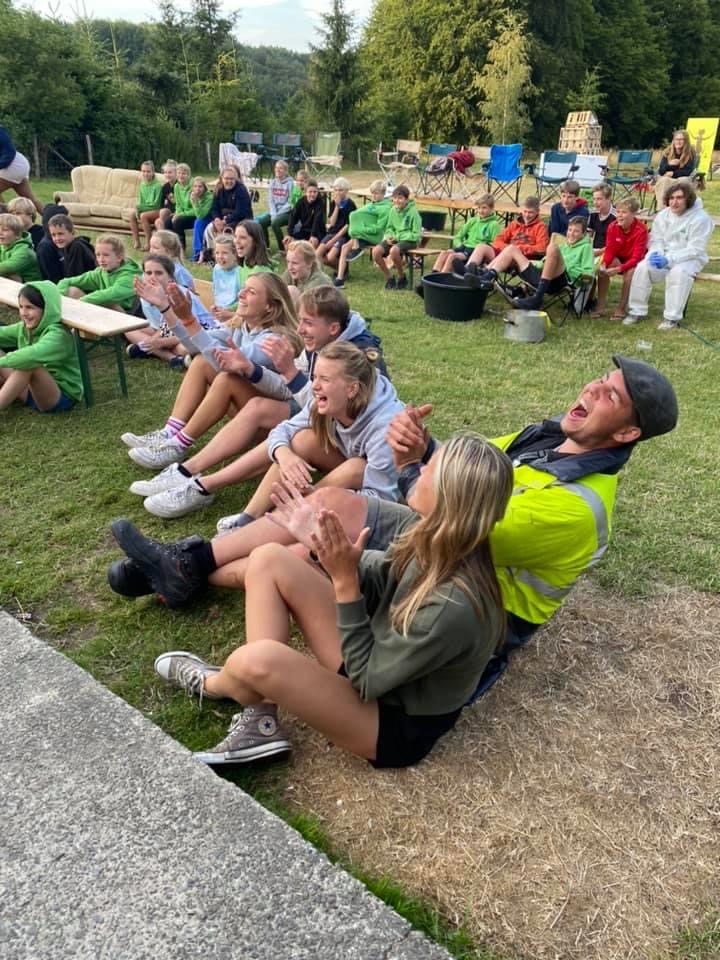 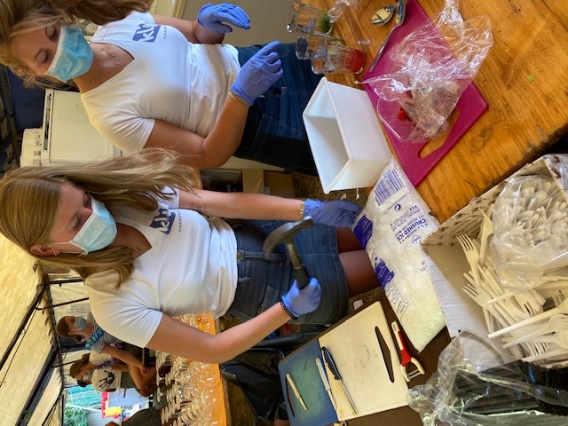 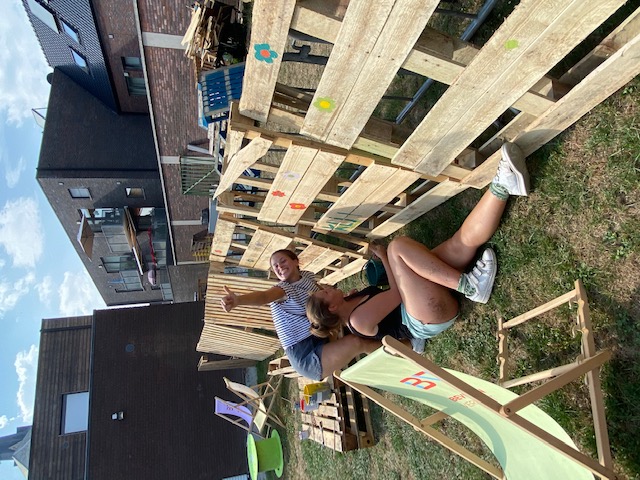 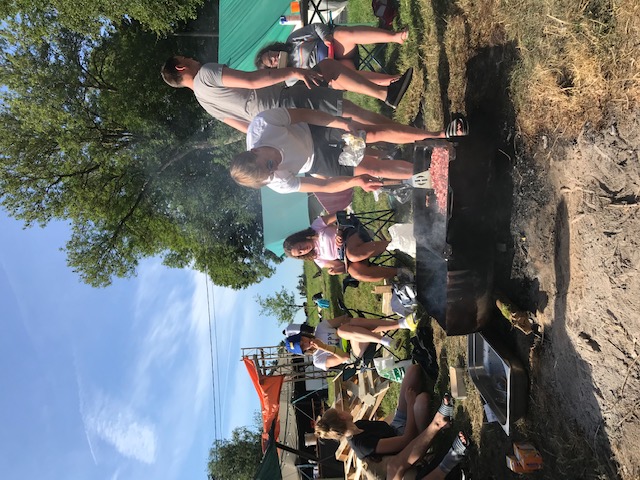 Ken je leidingNaam? Jane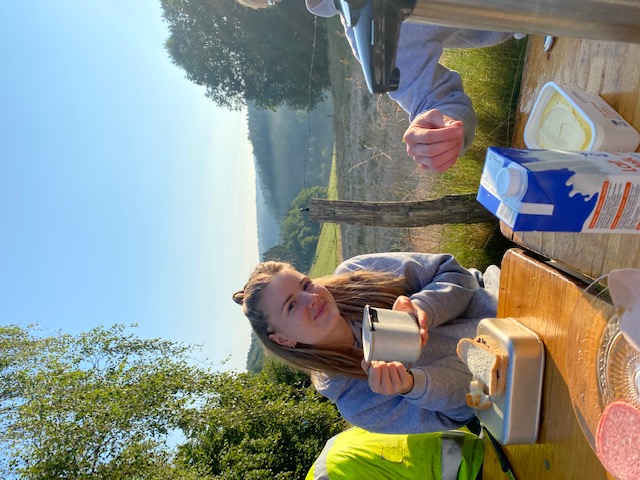 Bijnaam?  Djeejn, Djeejnie, SealocAantal jaar in de KLJ? Een dozijn + 4Aantal jaar leiding? Acht leuke jaren!Favoriete frituursnack? Kaaskroket! Al ben ik momenteel alle veggie vleesjes in de toog van het krokantje aan het uitproberen dus misschien verandert dit nog wel :) Oogje op? Ulrike hihi Favoriete tv programma? Euh, netflix een optie? Anders ga ik voor de mol!Favoriete schijfke?  Ik kan spirit bird of Follow the sun van  Xavier Rudd wel smaken, goe luid uiteraard!Wat zou je doen met 10 miljoen? Heel veel reizen, de grond van de KLJ kopen en dan appelkers jenever trakteren aan mijn vrienden van de KLJ.Schoenmaat?  38 en een halfFavoriet KLJ spelletje? Volleybal natuurlijk!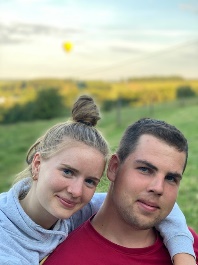 Favoriet KLJ vriendje of vriendinnetje? Laurens is mijn beste vriend van de KLJIets wat je nog niet over me wist?  Ik soms overweeg om dreadlocks te laten steken, maar ik niet durf met mijn werk :sLaatst verstuurde bericht op mijn telefoon is/ naar wie? ‘Denk je nog eens aan mij meisje x’ naar Marie omdat ze haar deel van de pielewuiter nog moest doorsturen Altijd wc papier uit je broek of nooit je tanden poetsen?  Altijd wc papier uit mijn broek, ik ben vies van mijn tanden niet te poetsen.Altijd met de fiets of altijd met de auto? Altijd met de fiets, maar dan misschien wel een speed pedelec, goed voor de billen!Je hebt maar drie uur slaap nodig per nacht of een keer gratis naar de maan reizen? Ik hou van slapen, dus waarom dat inkorten? Ik zou de aarde wel eens in zijn geheel willen zien.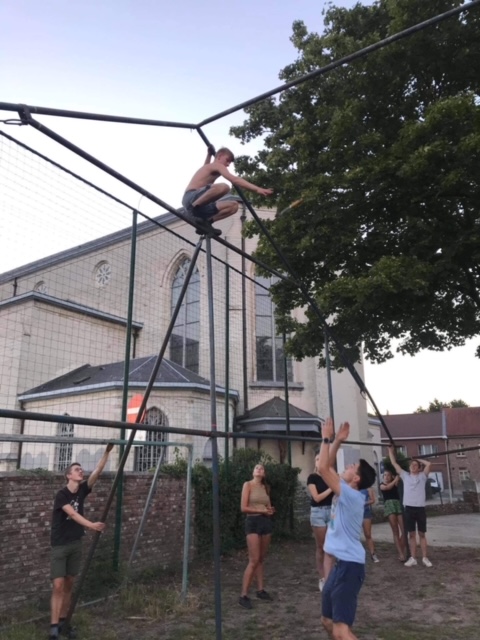 WIST JE DATJESWe vorig jaar niet veel activiteiten hebben kunnen gevenDit niks nieuws is natuurlijkDe activiteiten die we wél gegeven hebben, er telkens wel boenk op warenWe op kamp weinig gesemmeld hebbenDit voor sommigen toch wat tegenvielJules zo op zijn eentje wat ging semmelen, tijdens picket bijvoorbeeld of tijdens het opruimenEmilie zich ontpopte tot gopro meesteres tijdens de lip dubIk dit filmpje soms herbekijk voor het slapengaanJoris heel graag zou willen beginnen vendelenHet er misschien wel van komt dir jaarIk van horen zeggen heb dat sNel volgend jaar ook terug mee op kamp wiltZe altijd meer dan welkom isWe Zoë heel hard gemist hebben op kamp :(We wel aan haar gedacht hebben, zelfs een fotootje hebben gestuurd tijdens kampIk hoop dat ze niet te sip was dat ze niet mee konZe er wel veel was met de zomerbarEr heel veel helpende leden waren met de zomerbarWe jullie ontzettend dankbaar zijnHet een echt succes was!Ik me heel hard geamuseerd hebIk dat nog een week zou kunnen volgehouden hebbenWe ook geen eindreis hebben kunnen doen dit jaarOok wel super jammer want het was weeral de moeite, schijntYaxano op het nieuws is geweestHij door het oog van de naald gekropen isIk heel blij ben dat het niet suuuuper ernstig wasHij hopelijk wel nog naar de activiteiten kan komen Ze weeral de moeite zullen zijnJullie leiding weeral strak zitNX aka Nnenna aka Nnenntje_69 team oud komt versterkenZe heel welkom is <3Dit een neig leutig jaar wordt, nie gewoon!We volgend jaar terug in de sportfeesten vliegenOns eigen sportfeest pas in 2022 zal georganiseerd wordenUitstel geen afstel isDit genoeg vermelding is van ‘sportfeesten’Ik ga afsluiten met een teamfoto’ke van oudKnip het gerust uit en hang het maar boven uw bedje xEEN KAMPGERECHT BIJ JOU OP TAFEL!Deze pielewuiter maken we ‘HETE BLIKSEM’!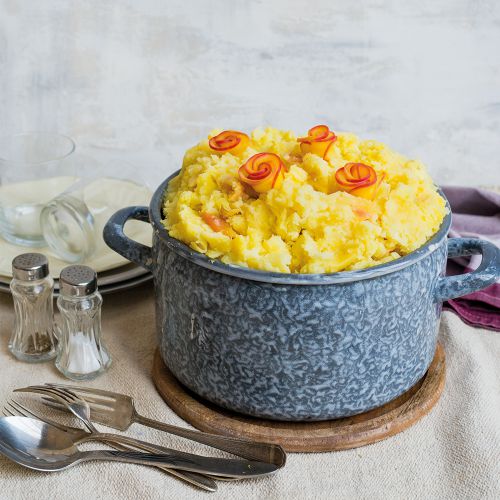 BereidingStap 1: Schil de aardappelen, snijd ze in kleine stukjes en kook ze gaar in een pot met een laagje water en een snufje zout (ca. 20 minuten). Giet de aardappelen af, voeg een scheutje melk en wat peper toe en stamp de aardappelen tot een puree met de gewenste grofheid en smeuïgheid.Stap 2:Verhit de boter in een braadpan en bak hierin het gehakt, kruid het gehakt met peper en een snufje zout.Stap 3:Doe nu het gehakt bij de gepureerde aardappelen in 1 pot.Stap 4:Meng de appelmoes onder het gehakt en de aardappelen en smullen maar!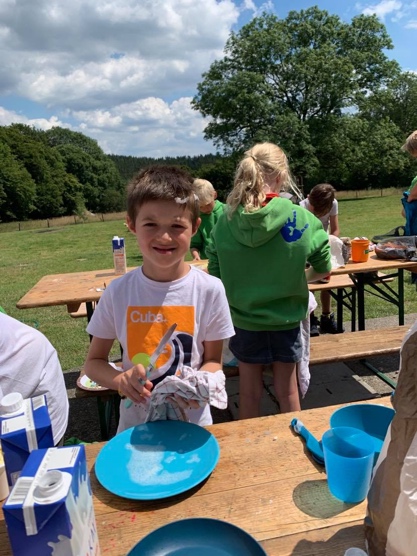 TIP: vergeet je mama en papa niet te vertellen dat zij de afwas moeten doen.KLJ HAASDONK VRAAGT HET AAN...In de volgende rubriek gaan we telkens op zoek naar personen met een speciale band met onze eigen KLJ. Als eerste contacteerden we de enige echte Dick Den Blauwen. Onze pastoor en vriend werd in 2003 pastoor van Haasdonk. Enkele keren per week kon je hem zien fietsen tussen het congo’ke en Ostdonk, later werd zijn fiets ingeruild voor een brommer. 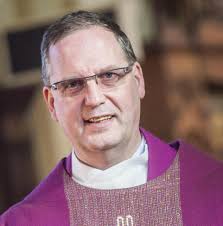 De dag van vandaag is het niet meer vanzelfsprekend om een band op te bouwen met de plaatselijke pastoor. Dick kon dat wel. Zelfs nu wordt hij vaak vernoemd binnen het bestuur, nog altijd merken wij (en met uitbreiding Haasdonk) dat deze man gemist wordt. Zo kwam hij enkele keren op kampbezoek, tot in de verre Ardennen. Dick konden we altijd plezieren met een goede kaartpartij (en bijhorende Hoegaarden of miswijn). Hij verzorgde het voorwoord tijdens ons laatste sportfeest en ook tijdens de opening van ons lokaal, mochten wij hem verwelkomen. Telkens bij binnenkomst mocht je een stevige handdruk verwachten, zoals niet vele anderen een handdruk kunnen geven. 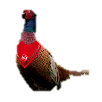 Ik mag dus met een gerust hart zeggen dat Dick nog steeds een blijvende indruk heeft nagelaten binnen KLJ Haasdonk en ons dorp. Indien je dit leest Dick, het ga je goed! En vooral: bedankt. Bedankt voor deze hartverwarmende woorden. Bedankt voor alles wat je voor ons gedaan hebt. Bedankt.Wat is jouw band met KLJ Haasdonk?Mijn band met KLJ Haasdonk... Eerst wil ik dit nog even kwijt. De KLJ-werking heb ik leren kennen toen ik pastoor werd van de Onze-Lieve-Vrouw van Bijstandparochie in Beveren. De Katholieke Landelijke Jeugd was mij daarvoor onbekend. Toen het bisdom mij vroeg om ook pastoor van Haasdonk te worden in oktober 2003 was ik blij dat er ook een KLJ-werking bestond in Haasdonk. Er werd mij gezegd dat de KLJ een beetje haar verbondenheid met de parochie was verloren. Het was vroeger de gewoonte dat een pastoor die werd aangesteld twee getuigen had. Ik trok mijn stoute schoenen aan en trok - samen met de voorzitter van de Kerkfabriek Luc Van de Vijver - naar het KLJ-lokaal. Ik stelde mij voor aan de leidingsploeg en stelde meteen de vraag of iemand van de hoofdleiding getuige wou zijn. Bart Cool en Maarten Van Laere waren toen hoofdleiding. En het werd Maarten! Ik ben hem nog steeds dankbaar dat hij dat wou doen en het klikte meteen. Met veel dankbaarheid blik ik terug op de jaren waarop ik priester mocht zijn in Haasdonk én om de vele deugddoende contacten met de KLJ-Haasdonk: ik stip er enkele aan (maar zal er ongetwijfeld vergeten): de contacten met de leidingsploeg, zwemmen, kaarten, gewoon eens een pint gaan drinken, de kampbezoeken, de activiteiten ter gelegenheid van de kermisweek (met de kaartavond op maandagavond!!!), de sportfeesten, de viering ter gelegenheid van de kruisdagen, de jaarthemavieringen, het verzorgen van de middernachtmis én het aanbieden van chocolademelk, glühwein, cake... De fuif op Nieuwjaarsdag!!! Momenten die mij ook bijblijven zijn de ontmoetingen in de KLJ-tent na de viering voor de overleden parochianen ter gelegenheid van kermismaandag.Wat was jouw meest onvergetelijke moment met KLJ Haasdonk?Dat is geen gemakkelijke vraag, hoor... Want ik moet een keuze maken uit vele momenten! Ik vond de kermisweek eigenlijk één van de meest unieke momenten.... Kermis in een dorp én dan een jeugdbeweging die het aandurft om zo een gevarieerd programma aan te bieden voor jong en oud. Er heerste altijd een vriendschappelijke sfeer... "Samen sterk". Eigenlijk heb ik dit (tot nu toe) enkel en alleen in Haasdonk gekend. Voor welk KLJ- evenement krijg je me altijd uit de zetel?Ik was altijd blij wanneer er een uitnodiging kwam: "Geen zin om te kaarten?" De kaartavonden op kermismaandag waren heilig... Ik ben zelfs nog enkele keren vanuit Hamme daarvoor naar Haasdonk gekomen. Met welke normen/waarden associeer jij KLJ Haasdonk?Vriendschap, samenhorigheid, sportiviteit, respect voor de natuur en het milieu, de inzet voor een menswaardige samenleving (dat laatste vloeit voort vanuit jullie aanwezigheid in de jaarlijkse Rerum Novarumviering).Wat wens je KLJ Haasdonk nog toe?Dat veel kinderen en jonge mensen de weg naar het KLJ-lokaal in Haasdonk mogen vinden (ben dankbaar dat ik vorig jaar aanwezig mocht zijn bij de officiële opening van het vernieuwde KLJ-lokaal) én een goede werking toegewenst!"Vrede en alle goeds aan jullie allen toegewenst" – Dick (een hartelijke groet vanuit het Meetjesland én altijd welkom!)KidscornerWoordzoekerHelp! Een verstrooide parkwachter heeft de kooien laten openstaan in de dierentuin! Help jij hem alle ontsnapte dieren terug te vinden?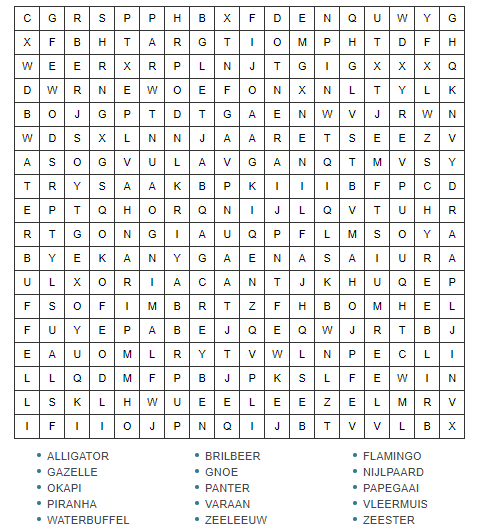 SudokuDé klassieker onder de spelpuzzels, maar kan jij hem oplossen?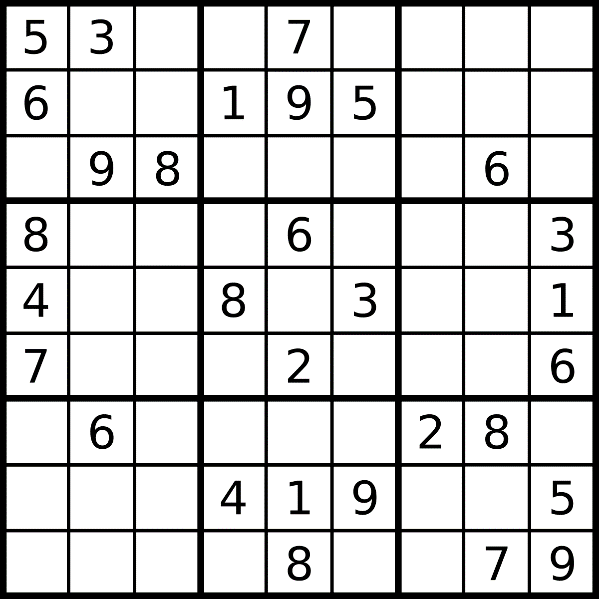 De piramide van HaasdonkDe piramide van Haasdonk heeft momenteel nog meer geheimen dan die van Cheops en Gizeh tezamen! Werk jij hem verder af? Elk vakje is de som van de 2 onderliggende vakjes.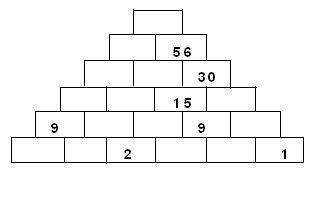 HersenkrakersVoor de knappe koppen onder ons een mooie uitdaging!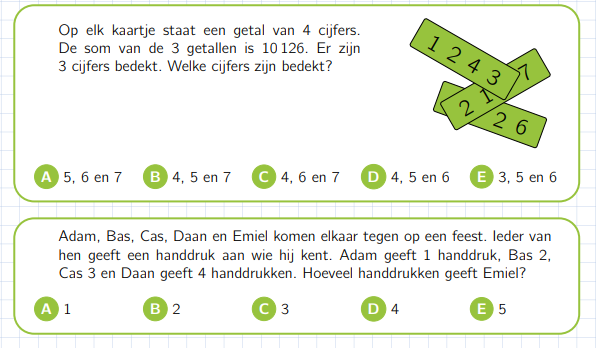 Tekenen!Haal de Picasso in jezelf naar boven! Verbind de puntjes en kleur de kikker daarna in!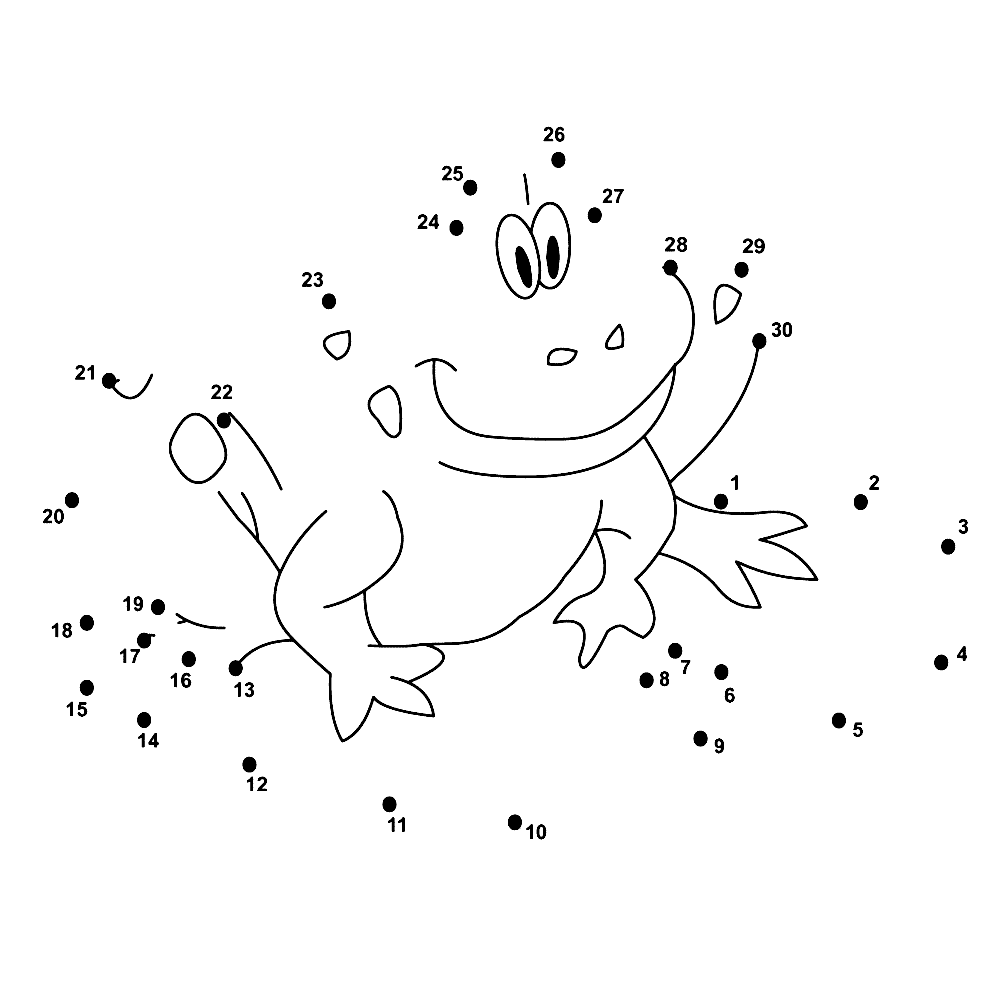 Weetje van de dagWist je dat kikkers vroeger werden gebruikt als zwangerschapstest? Wanneer je als vrouw vermoedde dat je zwanger was, spoot de dokter een beetje pipi van jou in een kikker. Legde deze de dag erna eitjes, dan was je zeker dat je zwanger was!Het KLJ-sjaaltjeEen verstrooid lidje is zijn sjaaltje kwijtgeraakt tijdens de activiteit. Gelukkig kon de leiding een foto nemen van de plaats delict! Weet jij waar het KLJ-sjaaltje hangt in ons dorp?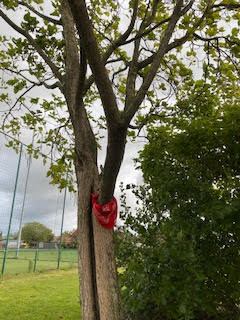 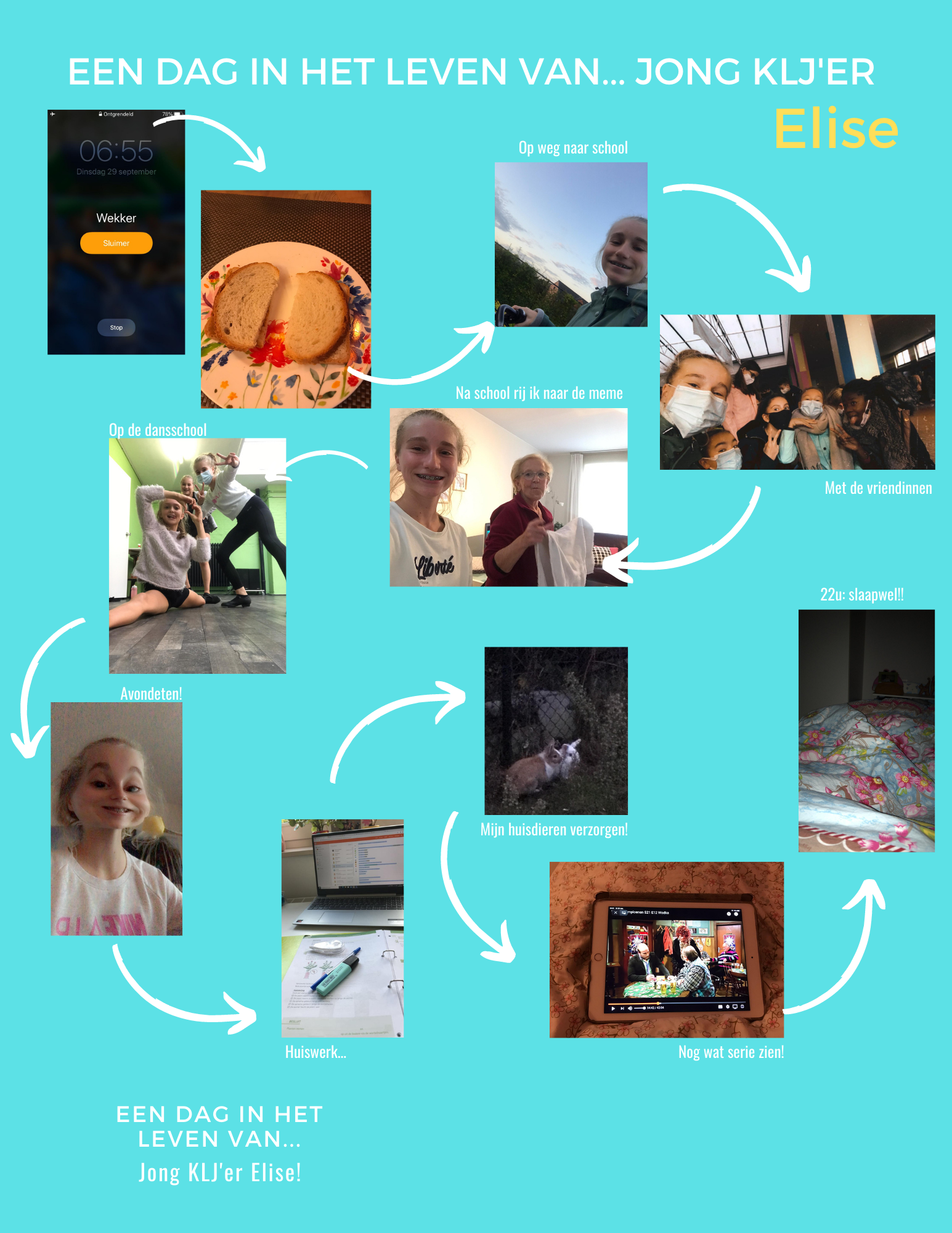 12STARTDAG!Oud34STARTDAG!KDX – Piep - Jong56789Jong - Oud101112131415161718KDX - Piep19202122232425Jong2627282930KDX- Oud31Jong: sleepoverNOVEMBERNOVEMBERNOVEMBERNOVEMBERNOVEMBERNOVEMBERNOVEMBER1Piep2345678910111213KDX – Piep: sleepover14QUIZ!15Spaghetti-avond!16171819202122Jong2324252627Oud2829KDX - Piep301234Jong56Sinterklaas7891011Piep - Oud1213KDX141516171819202122232425Kerstmis2627Piep28293031Oudjaar1NIEUWJAAR!2345678Jong - Oud910KDX - Piep11121314151617KDX- Piep - Jong1819202122Oud232425262728293031KDX- Piep - JongBen Van HoeyRenske Stuer, Amalia, Florian & Frauke Troubleyn, Marie & Louise Van Der Vreken, Elise & Ulrike HoeyBillie VerhagenJulie & Aline Beck, Amelie &  Louise De Keersmaeker, Aicha El Aissati, Florian & Mikael Oellibrandt, Bavo, Jolien & Lowie Pijl, Bjorn & Dylan Van Eynde, Briek Verhulst, Siets Weyn, Dag VerhagenFien VerhulstAnais & Lara Buytaert, Anna & Paulien Van Herreweghe, Jade & Jinne Van Puymbroeck, Daan & Stan VerhulstHebe Stuer Lennert Robert, Justine Van OsselaerJane ColaesDevon & Liam Marin, Lewis Moorthamer, Wesley & Yani Smet, Elyn Stuer, Lieke Van Vaerenbergh, Tessa & Ruben VerhulstJef VanthilloLore Apers, Levi Stuer, Bregt Van de Vyver, Lena Van Gysel, Aaron Va Remoortere, Lani Van HoyweghenJulie De BurggraveJens Hulstaert, Nora Poppe, Lazio Steensens, Karen & Yasmin VasquezKaren PaletLore Anné, Shauny Rooman, Jules Van Der VrekenLander StuerAngelo Cool, Dries & Wannes Truyman, Luc Junior Van De VanLaurens Van de VyverLouise De Corte, Dries & Nel De Gendt, Pieter Schoenmaeckers, Simon & Liene Verelst, Filine & Fiori VerhofstedeLien Van RaemdocnkSofie D’Hooghe, Fulya & Melisa Gün, Emilie Janssens, Lone & Lize Schmitt, Emma & Viktor Thierens, Moranne Van Goethem, Alicia & Gianni Van Hoyweghen, Gert VerbraeckenLinus StuerDante D’Hollander, Minne Stuer, Pauline & Julie Van Kemseke, Seppe & Robbe ZamanLouise Van de VyverJolien De Keersmaeker, Lune, Jinthe & Aske Van PoeckMarie VanthilloLeon Aerts, Ward Apers, Joris De Keersmaeker, Linde & Ruben De Smet, Arthur, Colette & Helena GoossensMarthe Van RaemdonckJoanthan & Ben Bauwmans, Alexandra & Eleonora Geerts, Jesse Goossens, Jorben Vandermeulen, Briek & Stan Van Laere, Jeff Van SteelandtNnenna OnuhurironyeJorre, Ferre & Aaron Maes, Farah, Felix & Noor Vlegels, Ferre VerbeeckNona De RidderCleo Van Daele, Jozefien Van Wesenbeeck, Madoxx VercauterenRik BoecklingLouise & Marie De Munck, Laura Van Esbroeck, Amber WillemsRuben SmetEline & Sara De Decker, Joppe De Roeck, Senne & Lander Lefebure, Fleur Van Der Vreken, Yentl Van Der Vreken, Cis & Lisse Verhulst, Thimo & Anneline SmetStephanie De BurggraveSiebe Blommaert, Lou & Miel Cool, Zoë Roosens, Eline & Roxanne StuerYilska SmetThibault Mortier, Laura & Calogero Romano, Yariska & Yaxano Smet, Jules OsteRam21 maart-19 aprilDe komende maand staat in teken van vriendschap,doe eens extra je best om af te spreken met dieene vriendin die je al maanden niet meer hebt gehoord.TIP: Neem niet teveel hooi op je vork!Stier20 april- 20 meiMet jou karakter sla je je door iedere tegenslag door.Dat geeft je een sterk gevoel, hou dit gevoel vast.En help anderen met deze kracht.TIP: Vertrouw op jezelf, en heb geen schrik om fouten te maken.	Tweeling21 mei- 20 juniJe zit boordenvol energie, maar let op probeer hierdoorde belangrijke zaken niet uit het oog te verliezen.Thuis kan je uitblazen, maar op school moet je ergje best doen.TIP: Maak eens wat meer tijd voor ME-TimeKreeft21 juni- 22 juliJe komt graag op voor jezelf, en dat is goed.Maar soms is het beter je mening voor je te houden.Om zo de vrede te bewaren.TIP: Luister een keer naar de ander zijn/haar argumentenLeeuw23 juli- 23 augustusJe voelt je opperbest! Het gevoel alsof je de hele wereld aankan.Behoud dit gevoel zeker!TIP: Blijf breed lachen ook al zit deze verstopt achterje mondmasker!Maagd24 augustus- 22 septemberLaat je niet verleiden door charmante complementen,hou je ogen en oren goed open.Want niet alles is wat het lijkt.TIP: Neem eens een bad in plaats van een douche.Weegschaal23 september- 22 oktoberJe raakt snel geërgerd door zaken die eigenlijkniet belangrijk zijn.Door details zie je het grote geheel niet meer.TIP: Verruim je blik, dit kan wonderen doen.Schorpioen23 oktober- 21 novemberJe zet in het leven op alles hoog in,maar dit vraagt heel veel energie van jou.Verlies jezelf niet uit het oog.TIP: Maak eens een wandeling door het mooie Haasdonk.Boogschutter24 november – 21 decemberJe verveelt je de laatste tijd, probeer om zoveel mogelijk uit je comfortzone te komen.De toekomst voor jou ligt helemaal open!TIP: Zoek manieren om dingen leuker te maken.Steenbok22 december- 19 januariJe bent erg kritisch de laatste tijd zowel voor jezelfals voor andere. Je wilt steeds het besteuit jezelf en ander halen. Teveel kritiek is niet goed.TIP: Probeer eens wat meer complimenten te gevenWaterman20 januari- 19 februariLiefde staat aan jou kant, Waterman!Bereid je voor op een nieuwe ontmoeting die verassende gevolgen kan hebben. TIP: Blijf stralen!Vissen20 februari- 20 maartJe enthousiasme is aanstekelijk en doet iedereen inje omgeving stralen. Jij maakte de quarantaine tot een feest bij je gezin.TIP: Blijf vooral jezelf!Zondag 18 oktoberKadeekes op schattenjacht!Piraat Pinus heeft een schatkaart gevonden in de kelder van onze piratenboot. En er zat en briefje bij met deze boodschap: Beste piraten Proficiat met het vinden van deze schatkaart. Het zal een moeilijke zoektocht worden die je niet alleen kan doen. Zorg dus maar dat je met heel veel piraten bent zodat de zoektocht makkelijker verloopt.Maar geen getreur, jullie zoektocht wordt beloond met een super grote schat!Veel succes! 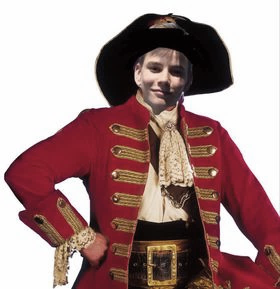 Kapitein haak Willen jullie me helpen zoeken? Kom dan naar onze piratenboot achter de kerk om 14u.Piraat Pinus heeft een schatkaart gevonden in de kelder van onze piratenboot. En er zat en briefje bij met deze boodschap: Beste piraten Proficiat met het vinden van deze schatkaart. Het zal een moeilijke zoektocht worden die je niet alleen kan doen. Zorg dus maar dat je met heel veel piraten bent zodat de zoektocht makkelijker verloopt.Maar geen getreur, jullie zoektocht wordt beloond met een super grote schat!Veel succes! Kapitein haak Willen jullie me helpen zoeken? Kom dan naar onze piratenboot achter de kerk om 14u.Vrijdag 30 oktoberHalloweenpartyHebben jullie zin om te griezelen? Kom dan zeker naar onze PI-PA-PARTY, waar jullie je beste dansmoves kunnen bovenhalen. We voorzien een monsterlijke snack en een bloederig drankje. Vergeet zeker niet verkleed te komen, wie het best verkleed komt wint een prijs ! 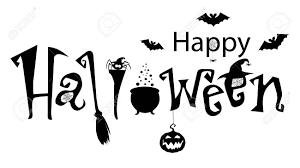 Hebben jullie zin om te griezelen? Kom dan zeker naar onze PI-PA-PARTY, waar jullie je beste dansmoves kunnen bovenhalen. We voorzien een monsterlijke snack en een bloederig drankje. Vergeet zeker niet verkleed te komen, wie het best verkleed komt wint een prijs ! Vrijdag 13 novemberEen tocht door het donkerEen tocht door het donker, ti-ti-ti-ti-ti. We zijn toch niet baaaang, ti-ti-ti-ti-ti. W e hebben een zaklamp bijjj, ti-ti-ti-ti-ti. En dat maakt ons blijjj, ti-ti-ti-ti-ti. 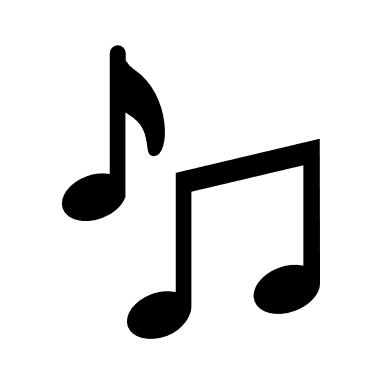 (liedje: Thor – een tocht door het donker)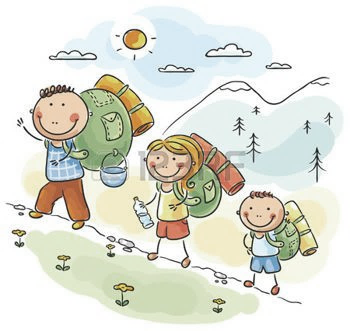 De leiding is alvast fan van het liedje! Benieuwd naar het hele liedje? Zoek het dan zeker eens op want we gaan het veel zingen op onze tocht. Vergeet zeker niet goede stapschoenen aan te doen en een zaklamp mee te nemen. Als je thuis een fluovest hebt mag jij zeker al aandoen. Een tocht door het donker, ti-ti-ti-ti-ti. We zijn toch niet baaaang, ti-ti-ti-ti-ti. W e hebben een zaklamp bijjj, ti-ti-ti-ti-ti. En dat maakt ons blijjj, ti-ti-ti-ti-ti. (liedje: Thor – een tocht door het donker)De leiding is alvast fan van het liedje! Benieuwd naar het hele liedje? Zoek het dan zeker eens op want we gaan het veel zingen op onze tocht. Vergeet zeker niet goede stapschoenen aan te doen en een zaklamp mee te nemen. Als je thuis een fluovest hebt mag jij zeker al aandoen. Zondag 29 november PaintballVandaag is het een activiteit voor de stoere kadeekes onder jullie.  We gaan op een kindvriendelijke manier paintballen, dat wil zeggen bijvoorbeeld met verf en spuitjes. We gaan ons lokaal omtoveren tot een paintball gebied zodat we meer ruimte creeën voor het gevecht. Doe dus zeker kleren aan die vuil mogen worden. Vandaag is het een activiteit voor de stoere kadeekes onder jullie.  We gaan op een kindvriendelijke manier paintballen, dat wil zeggen bijvoorbeeld met verf en spuitjes. We gaan ons lokaal omtoveren tot een paintball gebied zodat we meer ruimte creeën voor het gevecht. Doe dus zeker kleren aan die vuil mogen worden. Zondag 13 decemberHet grote problemen-spel 2.0De leiding heeft een grooooot probleem! En we weten niet wat we moeten doen . Kunnen jullie het probleem oplossen? Wij zullen dan zorgen voor een kei leuke namiddag vol met spelletjes en plezier. 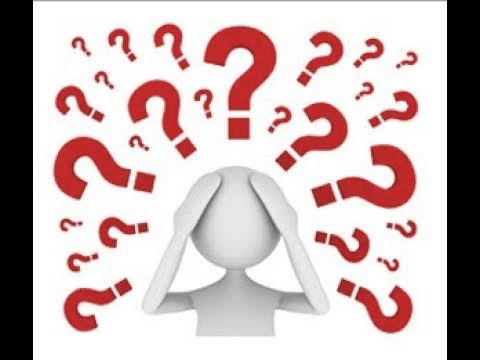 De leiding heeft een grooooot probleem! En we weten niet wat we moeten doen . Kunnen jullie het probleem oplossen? Wij zullen dan zorgen voor een kei leuke namiddag vol met spelletjes en plezier. Zondag 27 decemberKerstdinerKerstmis is al voorbij, maar toch wilt de leiding met jullie een GROOT kerstdiner houden. Het is zelfs zo groot dat we niet alles alleen kunnen voorbereiden, daarom hebben we jullie hulp nodig. 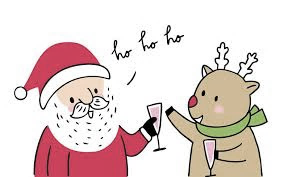 Heb je zin in een activiteit vol lekkers? Kom dan zeker om 14uur naar het lokaal. Klungel Yariska kan zeker jullie hulp gebruiken, zodat ze de kalkoen niet laat aanbranden . Kerstmis is al voorbij, maar toch wilt de leiding met jullie een GROOT kerstdiner houden. Het is zelfs zo groot dat we niet alles alleen kunnen voorbereiden, daarom hebben we jullie hulp nodig. Heb je zin in een activiteit vol lekkers? Kom dan zeker om 14uur naar het lokaal. Klungel Yariska kan zeker jullie hulp gebruiken, zodat ze de kalkoen niet laat aanbranden . Zondag 10 januariDrie koningenSmeer jullie stembanden maar al in want vandaag gaan we van huis tot huis om driekoningen te zingen. Kom zeker verkleed zodat we veel snoepjes en andere lekkernijen krijgen. 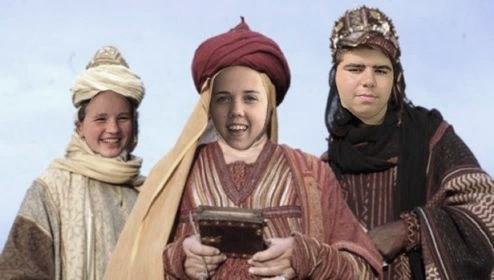 Smeer jullie stembanden maar al in want vandaag gaan we van huis tot huis om driekoningen te zingen. Kom zeker verkleed zodat we veel snoepjes en andere lekkernijen krijgen. Zondag 17 januariSurprisepartyVandaag is een dag vol geheimen. Maar een iets kunnen we wel al verklappen. We gaan een verjaardagsfeestje organiseren.  Ben je nieuwsgierig wat de activiteit zal zijn kom dan zeker. De leiding verwacht jullie voor al weer een super grootse activiteit. Vandaag is een dag vol geheimen. Maar een iets kunnen we wel al verklappen. We gaan een verjaardagsfeestje organiseren.  Ben je nieuwsgierig wat de activiteit zal zijn kom dan zeker. De leiding verwacht jullie voor al weer een super grootse activiteit. Zondag 31 januariBosspelVandaag gaan we de bossen van Haasdonk verkennen. Jullie worden dus niet verwacht op het lokaal! Maar in de Sint-jacobsdreef deze kan je bereiken via de Tassijnslaan. Daar zal de leiding jullie opwachten en spelen we een super graaf bosspel. De kadeekes mogen hier ook terug opgehaald worden. 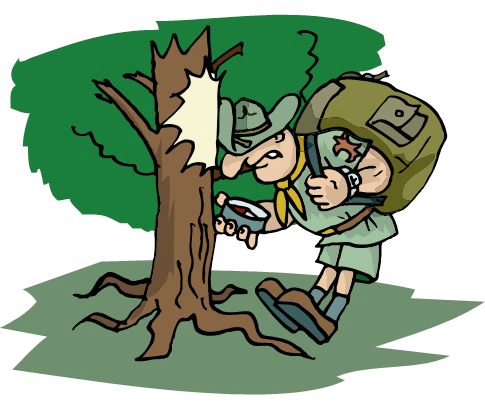 Vandaag gaan we de bossen van Haasdonk verkennen. Jullie worden dus niet verwacht op het lokaal! Maar in de Sint-jacobsdreef deze kan je bereiken via de Tassijnslaan. Daar zal de leiding jullie opwachten en spelen we een super graaf bosspel. De kadeekes mogen hier ook terug opgehaald worden. Zondag 18 oktoberExpeditie fort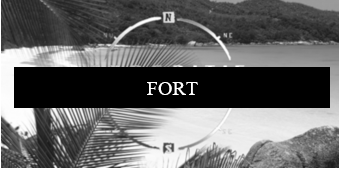 Zoals de meeste onder ons wel al weten is PIEP één en al avontuur! Net zoals vandaag, vandaag spreken we af op het lokaal met onze FIETS. Zeker allemaal komen want het plan is om deze dag het fort helemaal onveilig te maken! Doe stevige schoenen aan en hou jullie klaar voor EXPEDITIE FORT! Zoals de meeste onder ons wel al weten is PIEP één en al avontuur! Net zoals vandaag, vandaag spreken we af op het lokaal met onze FIETS. Zeker allemaal komen want het plan is om deze dag het fort helemaal onveilig te maken! Doe stevige schoenen aan en hou jullie klaar voor EXPEDITIE FORT! Zondag 1 novemberRuben’s heksenketel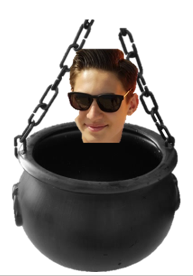 Om  wat in de sfeer van Halloween te blijven heeft leider Ruben een           heksenketel vol met leuke spelletjes voor jullie gebrouwen deze namiddag!                  Jullie mogen zeker verkleed naar het lokaal komen! Misschien mogen                       degene die verkleed zijn wel eens in Ruben zijn heksenketel roeren!  Om  wat in de sfeer van Halloween te blijven heeft leider Ruben een           heksenketel vol met leuke spelletjes voor jullie gebrouwen deze namiddag!                  Jullie mogen zeker verkleed naar het lokaal komen! Misschien mogen                       degene die verkleed zijn wel eens in Ruben zijn heksenketel roeren!  13 -14 novemberSli sla sleepover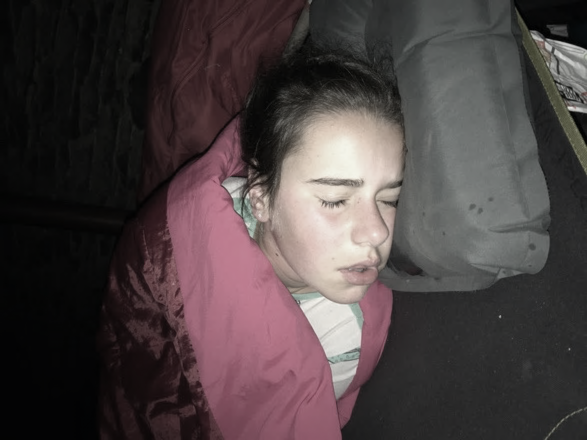 Joepie! SLEEPOVER !! De uitnodiging voor de sleepover volgt nog maar hou deze datum al vrij  (PS: Hier een mooie foto van Poeckie die heel goed slaapt  in ons bijzijn  ) Joepie! SLEEPOVER !! De uitnodiging voor de sleepover volgt nog maar hou deze datum al vrij  (PS: Hier een mooie foto van Poeckie die heel goed slaapt  in ons bijzijn  ) Zondag 29 novemberUit de pampers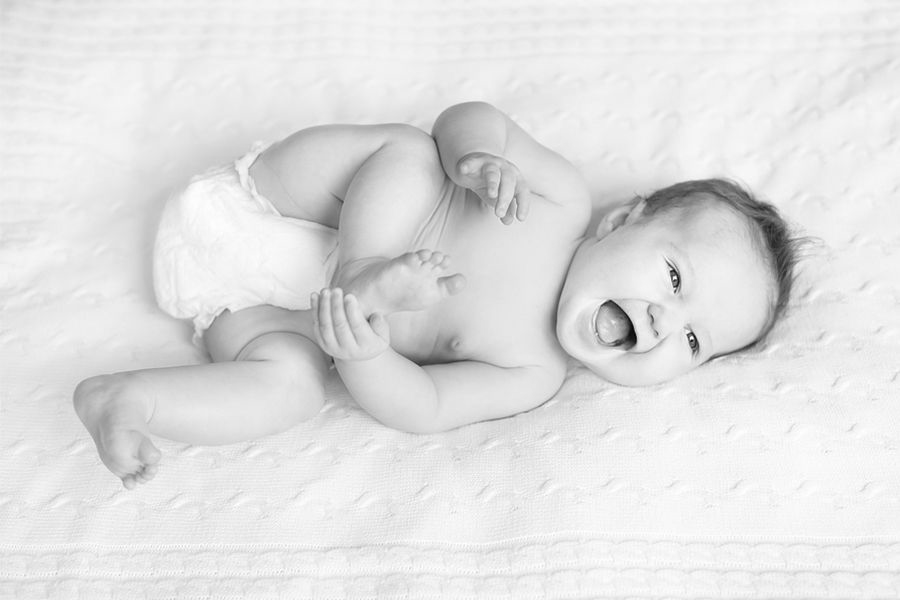 Vandaag spelen we het gloednieuwe spel op de klj namelijk…… UIT DE PAMPERS!! Vandaag worden jullie eindelijk groot, geen kleine piepertjes meer maar een echte grote pieper! Allemaal welkom op het lokaal en vergeet jullie goed humeur niet!! 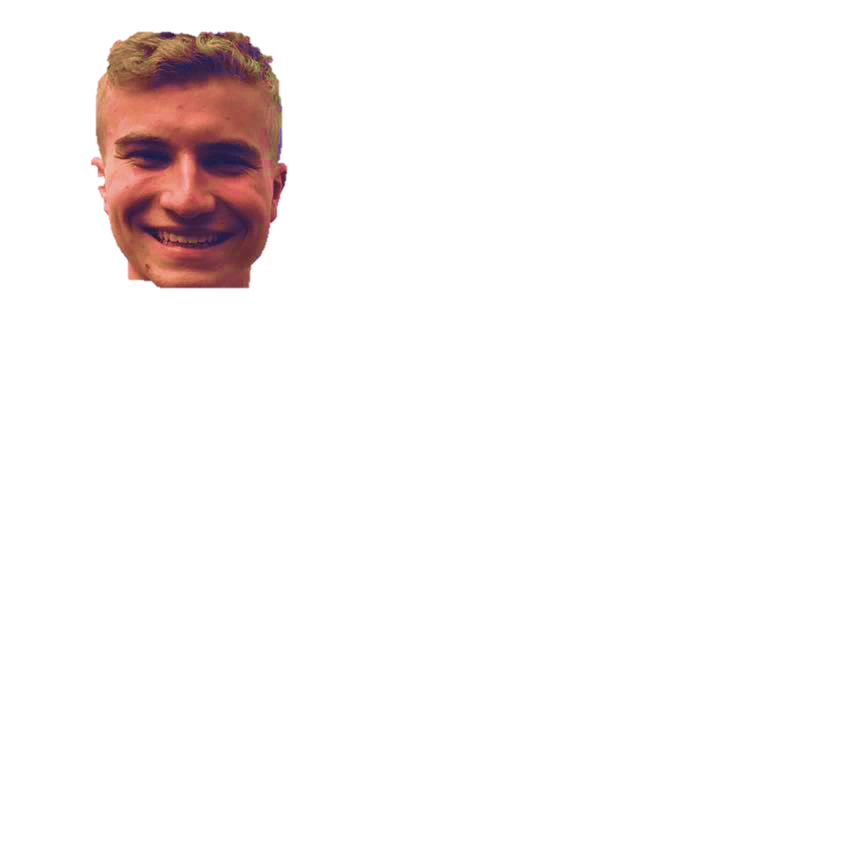 Vandaag spelen we het gloednieuwe spel op de klj namelijk…… UIT DE PAMPERS!! Vandaag worden jullie eindelijk groot, geen kleine piepertjes meer maar een echte grote pieper! Allemaal welkom op het lokaal en vergeet jullie goed humeur niet!! Vrijdag 11 decemberBi ba bubbels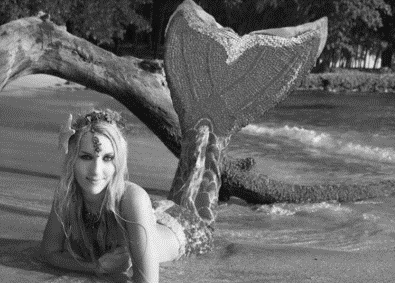 Vanavond verwacht we jullie met z’n allen (+ 4 euro) in de plaatselijke zwemkom te Beveren. Natuurlijk zijn we daar niet om heel de avond in de cafetaria zitten, of om bij de snoepautomaten te kamperen, maar wel om ons uit te leven in het Subtropische zwembad! Pret verzekerd dus!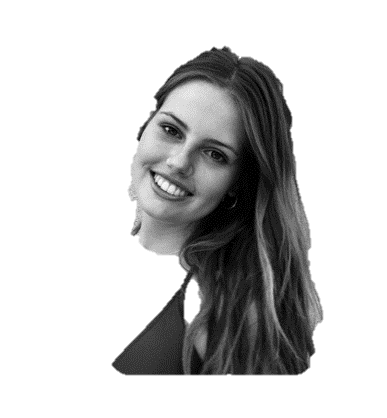 Vanavond verwacht we jullie met z’n allen (+ 4 euro) in de plaatselijke zwemkom te Beveren. Natuurlijk zijn we daar niet om heel de avond in de cafetaria zitten, of om bij de snoepautomaten te kamperen, maar wel om ons uit te leven in het Subtropische zwembad! Pret verzekerd dus!Zondag 27 decemberHet sneeuwt pakjesIedereen kent wel sneeuw, dat witte bevroren water dat uit de lucht valt en dat smelt op je tong. Vandaag gaat dit witte bevroren water niet smelten op jullie tongen maar vandaag sneeuwt het pakjes. Grote en kleine pakjes, voor iedereen heeeeeel veeel pakjes! Kom zeker bij ons kerstmis vieren vandaag met veeeeel pakjes!! Iedereen kent wel sneeuw, dat witte bevroren water dat uit de lucht valt en dat smelt op je tong. Vandaag gaat dit witte bevroren water niet smelten op jullie tongen maar vandaag sneeuwt het pakjes. Grote en kleine pakjes, voor iedereen heeeeeel veeel pakjes! Kom zeker bij ons kerstmis vieren vandaag met veeeeel pakjes!! Zondag 10 januariTrois Rois“Drie koningen, drie koningen geef mij een nieuwe hoed, mijnen oude is versleten, mijn moeder mag het niet weten. Mijn vader heeft het geld op de rooster geteld.” Leer dit liedje maar goed vanbuiten tegen deze activiteit! Warm allemaal jullie mooiste zangstem alvast op en dan kunnen we samen gaan zingen voor onze nieuwe hoed!  “Drie koningen, drie koningen geef mij een nieuwe hoed, mijnen oude is versleten, mijn moeder mag het niet weten. Mijn vader heeft het geld op de rooster geteld.” Leer dit liedje maar goed vanbuiten tegen deze activiteit! Warm allemaal jullie mooiste zangstem alvast op en dan kunnen we samen gaan zingen voor onze nieuwe hoed!  Zondag 17 januariGewestfilmVandaag is het een rustigere activiteit en deze wordt georganiseerd door het gewest. We trekken er samen op uit om naar de film te gaan! Welke film dat zal zijn, is voor iedereen nog een verrassing! Vandaag is het een rustigere activiteit en deze wordt georganiseerd door het gewest. We trekken er samen op uit om naar de film te gaan! Welke film dat zal zijn, is voor iedereen nog een verrassing! Zondag 4 oktoberStartdag!Startdag!Zijn jullie allemaal klaar voor alweer een spetterende startdag?! Vandaag trekken we er al direct op uit en gaan we het bos nog eens verkennen…Wie weet wat komen we daar allemaal tegen, spannend! Jullie kunnen ons thema voor dit jaar misschien al raden, maar weten jullie ook wie welk personage is? Raad maar! Wij hebben alweer heel wat leuks voor jullie in petto, tot dan! 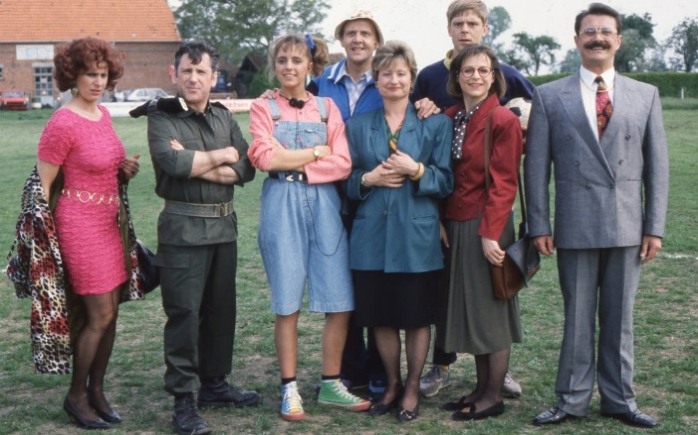 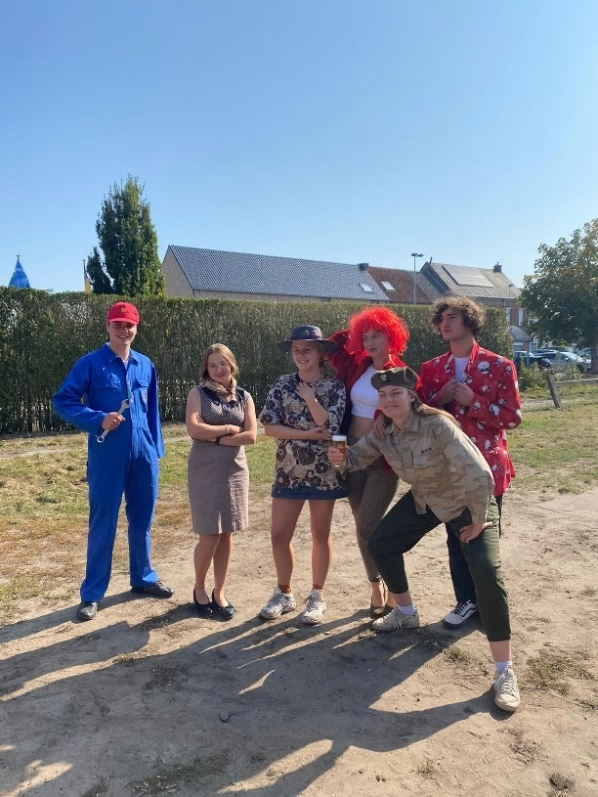 Zijn jullie allemaal klaar voor alweer een spetterende startdag?! Vandaag trekken we er al direct op uit en gaan we het bos nog eens verkennen…Wie weet wat komen we daar allemaal tegen, spannend! Jullie kunnen ons thema voor dit jaar misschien al raden, maar weten jullie ook wie welk personage is? Raad maar! Wij hebben alweer heel wat leuks voor jullie in petto, tot dan! Zijn jullie allemaal klaar voor alweer een spetterende startdag?! Vandaag trekken we er al direct op uit en gaan we het bos nog eens verkennen…Wie weet wat komen we daar allemaal tegen, spannend! Jullie kunnen ons thema voor dit jaar misschien al raden, maar weten jullie ook wie welk personage is? Raad maar! Wij hebben alweer heel wat leuks voor jullie in petto, tot dan! Vrijdag 9 oktoberMet de hakken over de slootMet de hakken over de sloot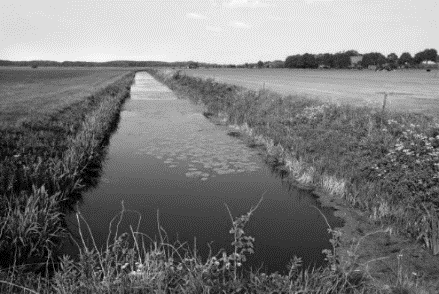 Onze tweede activiteit is een klassieker van formaat: rechtendoortocht! Deze keer houden we activiteit op vrijdag, dus het kan al eens donker worden… Voor zij die al eens schrik hebben in het donker kan een zaklamp zeker van pas komen. Trek je wandelschoenen maar al aan en voorzie je op het weer. Onze tweede activiteit is een klassieker van formaat: rechtendoortocht! Deze keer houden we activiteit op vrijdag, dus het kan al eens donker worden… Voor zij die al eens schrik hebben in het donker kan een zaklamp zeker van pas komen. Trek je wandelschoenen maar al aan en voorzie je op het weer. Onze tweede activiteit is een klassieker van formaat: rechtendoortocht! Deze keer houden we activiteit op vrijdag, dus het kan al eens donker worden… Voor zij die al eens schrik hebben in het donker kan een zaklamp zeker van pas komen. Trek je wandelschoenen maar al aan en voorzie je op het weer. Zondag 25 oktober                           Winterwonderland                           WinterwonderlandDe winter is een van de vier seizoenen in de gematigde en polaire streken. Het afwisselen van de winter met de andere seizoenen wordt veroorzaakt door de schuine stand van de aardas. In de winter staat op het noordelijk halfrond de aardas van de zon af en in de zomer juist naar de zon toe. Op het zuidelijk halfrond is dit omgekeerd, zodat de winter zich daar juist afspeelt tijdens de zomer van het noordelijk halfrond. Het meest kenmerkend aan de winter is hierdoor, behalve de in vergelijking met andere seizoenen lage temperaturen, de korte dagduur. Voila zie, zo weet je ineens meer over onze oh zo warme winter. Hoe wij deze winter gaan beleven zal je vandaag ontdekken. Ik zou zeggen, aan de nieuwsgierigen, om 14u op het lokaal 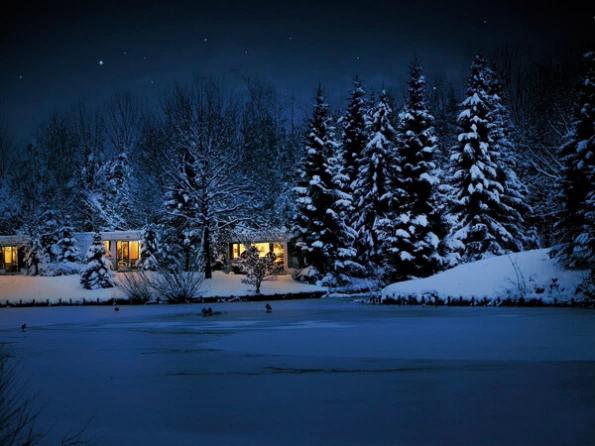 De winter is een van de vier seizoenen in de gematigde en polaire streken. Het afwisselen van de winter met de andere seizoenen wordt veroorzaakt door de schuine stand van de aardas. In de winter staat op het noordelijk halfrond de aardas van de zon af en in de zomer juist naar de zon toe. Op het zuidelijk halfrond is dit omgekeerd, zodat de winter zich daar juist afspeelt tijdens de zomer van het noordelijk halfrond. Het meest kenmerkend aan de winter is hierdoor, behalve de in vergelijking met andere seizoenen lage temperaturen, de korte dagduur. Voila zie, zo weet je ineens meer over onze oh zo warme winter. Hoe wij deze winter gaan beleven zal je vandaag ontdekken. Ik zou zeggen, aan de nieuwsgierigen, om 14u op het lokaal De winter is een van de vier seizoenen in de gematigde en polaire streken. Het afwisselen van de winter met de andere seizoenen wordt veroorzaakt door de schuine stand van de aardas. In de winter staat op het noordelijk halfrond de aardas van de zon af en in de zomer juist naar de zon toe. Op het zuidelijk halfrond is dit omgekeerd, zodat de winter zich daar juist afspeelt tijdens de zomer van het noordelijk halfrond. Het meest kenmerkend aan de winter is hierdoor, behalve de in vergelijking met andere seizoenen lage temperaturen, de korte dagduur. Voila zie, zo weet je ineens meer over onze oh zo warme winter. Hoe wij deze winter gaan beleven zal je vandaag ontdekken. Ik zou zeggen, aan de nieuwsgierigen, om 14u op het lokaal Zaterdag 31 okt – 1 novZaterdag 31 okt – 1 novBi Ba BoeDit weekend is het tijd voor onze sleepover, en niet zomaar een, maar een halloweensleepover! Neem jullie pyjama en teddybeer maar al klaar want het zou wel eens spannend kunnen worden vanavond! Ik heb gehoord dat er in Haasdonk nog steeds heksen op de brandstapel worden gegooid tijdens de nacht van 31 oktober. Hopelijk zitten er in Jong niet al te veel heksen… Verdere info volgt nog, samen met de uitnodiging.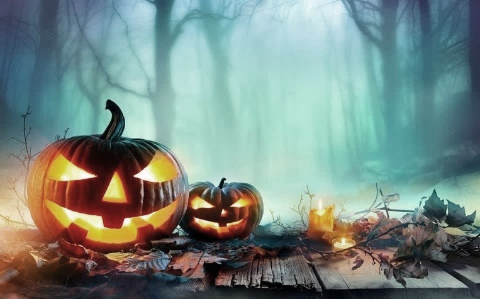 Dit weekend is het tijd voor onze sleepover, en niet zomaar een, maar een halloweensleepover! Neem jullie pyjama en teddybeer maar al klaar want het zou wel eens spannend kunnen worden vanavond! Ik heb gehoord dat er in Haasdonk nog steeds heksen op de brandstapel worden gegooid tijdens de nacht van 31 oktober. Hopelijk zitten er in Jong niet al te veel heksen… Verdere info volgt nog, samen met de uitnodiging.Dit weekend is het tijd voor onze sleepover, en niet zomaar een, maar een halloweensleepover! Neem jullie pyjama en teddybeer maar al klaar want het zou wel eens spannend kunnen worden vanavond! Ik heb gehoord dat er in Haasdonk nog steeds heksen op de brandstapel worden gegooid tijdens de nacht van 31 oktober. Hopelijk zitten er in Jong niet al te veel heksen… Verdere info volgt nog, samen met de uitnodiging.Zondag 22 novemberTri tra TrumpTri tra TrumpTegen dan zullen we normaal gezien weten wie de nieuwe President van Amerika is. Zal Trump aan de macht blijven, of wordt het toch Joe Biden. Haal jullie politieke praatjes maar al boven want je zal ze kunnen gebruiken vandaag? Wat voor een spel het wordt blijft nog even geheim, maar 1 ding staat vast, het wordt weer leuk!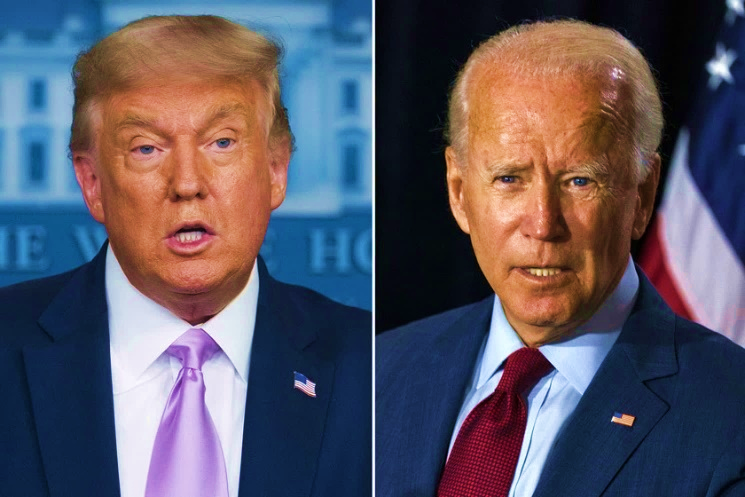 Tegen dan zullen we normaal gezien weten wie de nieuwe President van Amerika is. Zal Trump aan de macht blijven, of wordt het toch Joe Biden. Haal jullie politieke praatjes maar al boven want je zal ze kunnen gebruiken vandaag? Wat voor een spel het wordt blijft nog even geheim, maar 1 ding staat vast, het wordt weer leuk!Tegen dan zullen we normaal gezien weten wie de nieuwe President van Amerika is. Zal Trump aan de macht blijven, of wordt het toch Joe Biden. Haal jullie politieke praatjes maar al boven want je zal ze kunnen gebruiken vandaag? Wat voor een spel het wordt blijft nog even geheim, maar 1 ding staat vast, het wordt weer leuk!Vrijdag 4 decemberLoco instuifLoco instuif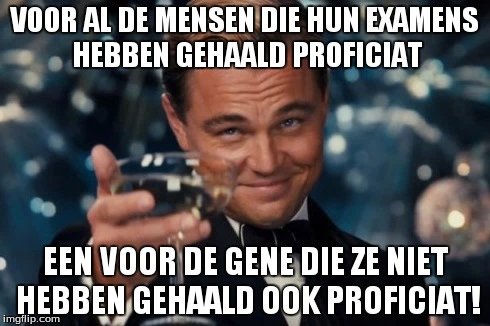 Baahhh… dé tijd van het jaar is weer aangebroken, examens. Wij willen jullie graag even laten ontstressen en nodigen jullie bij ons op het lokaal uit voor een leuke, chille avond. Even weg achter de boeken en gezellig bijpraten met de andere leden. Klinkt leuk toch? Baahhh… dé tijd van het jaar is weer aangebroken, examens. Wij willen jullie graag even laten ontstressen en nodigen jullie bij ons op het lokaal uit voor een leuke, chille avond. Even weg achter de boeken en gezellig bijpraten met de andere leden. Klinkt leuk toch? Baahhh… dé tijd van het jaar is weer aangebroken, examens. Wij willen jullie graag even laten ontstressen en nodigen jullie bij ons op het lokaal uit voor een leuke, chille avond. Even weg achter de boeken en gezellig bijpraten met de andere leden. Klinkt leuk toch? Zondag 27 decemberIjsberen op het sterIjsberen op het ster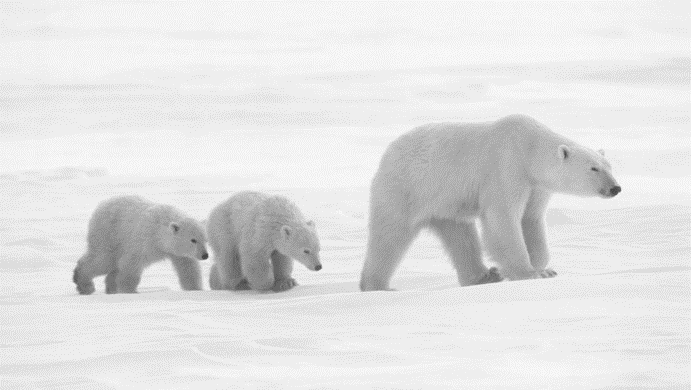 Wow, nog maar 4 dagen en 2020 zit er alweer op! Dat kunnen wij niet onopgemerkt voorbij laten gaan. Daarom trekken we er vandaag op uit naar ’t Ster. We zullen meer doen dan enkel ijsberen, ik heb zelfs van horen zeggen dat leidster Karen al koprollend van die grote berg naar beneden gaat, dat moet ge gezien hebben!  Kom zeker warm aangekleed en met de fiets naar het lokaal. Tot dan!Wow, nog maar 4 dagen en 2020 zit er alweer op! Dat kunnen wij niet onopgemerkt voorbij laten gaan. Daarom trekken we er vandaag op uit naar ’t Ster. We zullen meer doen dan enkel ijsberen, ik heb zelfs van horen zeggen dat leidster Karen al koprollend van die grote berg naar beneden gaat, dat moet ge gezien hebben!  Kom zeker warm aangekleed en met de fiets naar het lokaal. Tot dan!Wow, nog maar 4 dagen en 2020 zit er alweer op! Dat kunnen wij niet onopgemerkt voorbij laten gaan. Daarom trekken we er vandaag op uit naar ’t Ster. We zullen meer doen dan enkel ijsberen, ik heb zelfs van horen zeggen dat leidster Karen al koprollend van die grote berg naar beneden gaat, dat moet ge gezien hebben!  Kom zeker warm aangekleed en met de fiets naar het lokaal. Tot dan!Vrijdag 8 januariNuvjoar!Nuvjoar!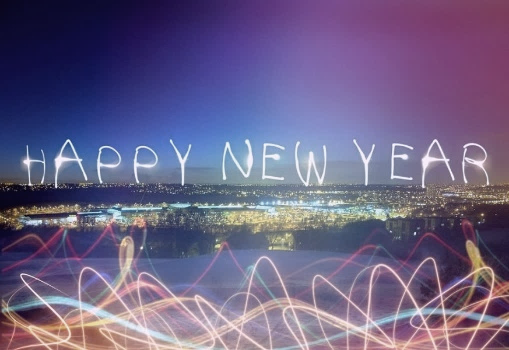 Alweer een nieuw jaar! Dat moet gevierd worden he! Hopelijk wordt 2021 een topjaar en gooit corona opnieuw niet te veel roet in het eten. Wij wensen jullie alvast het allerbeste toe! Alleszins, tijd voor een klein feestje en daarvoor kan je vanavond bij ons terecht. Pi pa polonaiseeeeeeeeAlweer een nieuw jaar! Dat moet gevierd worden he! Hopelijk wordt 2021 een topjaar en gooit corona opnieuw niet te veel roet in het eten. Wij wensen jullie alvast het allerbeste toe! Alleszins, tijd voor een klein feestje en daarvoor kan je vanavond bij ons terecht. Pi pa polonaiseeeeeeeeAlweer een nieuw jaar! Dat moet gevierd worden he! Hopelijk wordt 2021 een topjaar en gooit corona opnieuw niet te veel roet in het eten. Wij wensen jullie alvast het allerbeste toe! Alleszins, tijd voor een klein feestje en daarvoor kan je vanavond bij ons terecht. Pi pa polonaiseeeeeeeeZondag 17 januariGewestfilmGewestfilmWe gaan weer met zen allen naar de cinema! Ook de andere KLJ’s van ons gewest zullen aanwezig zijn. Welke film we zullen kijken kan ik nog niet verklappen, maar jullie kunnen wel al eens nadenken over het snackje tijdens de film. Popcorn? Of zo’n chipske is ook nooit slecht natuurlijk. We laten jullie nog weten hoelaat we afspreken. We gaan weer met zen allen naar de cinema! Ook de andere KLJ’s van ons gewest zullen aanwezig zijn. Welke film we zullen kijken kan ik nog niet verklappen, maar jullie kunnen wel al eens nadenken over het snackje tijdens de film. Popcorn? Of zo’n chipske is ook nooit slecht natuurlijk. We laten jullie nog weten hoelaat we afspreken. We gaan weer met zen allen naar de cinema! Ook de andere KLJ’s van ons gewest zullen aanwezig zijn. Welke film we zullen kijken kan ik nog niet verklappen, maar jullie kunnen wel al eens nadenken over het snackje tijdens de film. Popcorn? Of zo’n chipske is ook nooit slecht natuurlijk. We laten jullie nog weten hoelaat we afspreken. Zondag 31 januariLien wordt 20 jaar!Lien wordt 20 jaar!Happy birthday to youuuuu! Vandaag wordt leidster Lien 20 jaar! Speciaal voor haar verjaardag gaan we vandaag allerlei lekkere dingen koken. Trek jullie short en koksmuts maar al aan want er staat een hele menu op het programma. Misschien wordt er wel een grote verjaardagstaart gebakken? Cadeautjes voor leidster Lien zijn ook altijd welkom natuurlijk, een mooie tekening bijvoorbeeld  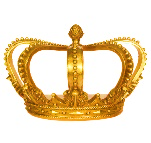 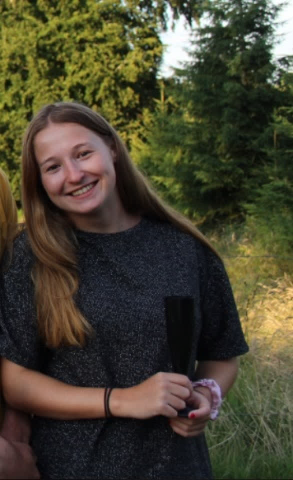 Happy birthday to youuuuu! Vandaag wordt leidster Lien 20 jaar! Speciaal voor haar verjaardag gaan we vandaag allerlei lekkere dingen koken. Trek jullie short en koksmuts maar al aan want er staat een hele menu op het programma. Misschien wordt er wel een grote verjaardagstaart gebakken? Cadeautjes voor leidster Lien zijn ook altijd welkom natuurlijk, een mooie tekening bijvoorbeeld  Happy birthday to youuuuu! Vandaag wordt leidster Lien 20 jaar! Speciaal voor haar verjaardag gaan we vandaag allerlei lekkere dingen koken. Trek jullie short en koksmuts maar al aan want er staat een hele menu op het programma. Misschien wordt er wel een grote verjaardagstaart gebakken? Cadeautjes voor leidster Lien zijn ook altijd welkom natuurlijk, een mooie tekening bijvoorbeeld  Vrijdag 9 oktoberBunny Hop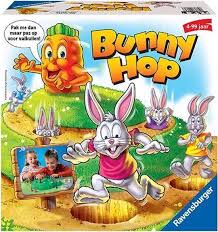 Lap, daar zijn ze weeral.. De leiding met van die vage namen als activiteiten en nog een vager tekstje als uitleg. KLOPT! Deze avond breng je best je argusogen mee want ik heb van horen zeggen dat er vanavond in de konijnendreef 69 gejaagd kan worden. Say whut?! Hier ben ik dus niet veel mee he... . Oke goed, je krijgt nog wat meer uitleg.. zageventen! Vanavond kan er wel eens raak geschoten worden! En wat bunny hop ermee te maken heeft? Plot twist en een groot geaam. See ya :) 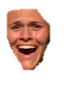 Lap, daar zijn ze weeral.. De leiding met van die vage namen als activiteiten en nog een vager tekstje als uitleg. KLOPT! Deze avond breng je best je argusogen mee want ik heb van horen zeggen dat er vanavond in de konijnendreef 69 gejaagd kan worden. Say whut?! Hier ben ik dus niet veel mee he... . Oke goed, je krijgt nog wat meer uitleg.. zageventen! Vanavond kan er wel eens raak geschoten worden! En wat bunny hop ermee te maken heeft? Plot twist en een groot geaam. See ya :) Vrijdag 23 oktober                  Netflix & chill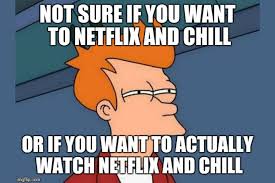 Op het gemak een filmpke zien, een snackske en een drankje erbij. Awel, zo nen avond wordt het. Terwijl de temperaturen buiten al heel hard tegenvallen kruipen wij lekker binnen. We doen een beetje aan Netflix en een beetje aan Chill.  Je zal alleszins ontspannen naar huis gaan! :)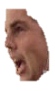 Op het gemak een filmpke zien, een snackske en een drankje erbij. Awel, zo nen avond wordt het. Terwijl de temperaturen buiten al heel hard tegenvallen kruipen wij lekker binnen. We doen een beetje aan Netflix en een beetje aan Chill.  Je zal alleszins ontspannen naar huis gaan! :)Vrijdag 30 oktoberDraw me like one of your French girls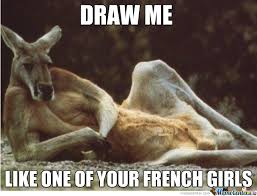 Leiding Oud is on fire! Vier activiteiten in één maand! Deze avond zou je je ware ik wel eens kunnen ontdekken. Of die van de anderen. We hebben wat hulp gevraagd aan enkele BV’s en ze zijn heel toegeeflijk geweest in hun medewerking, waarvoor dank! Het wordt een rustiger iets, maar het kan wel eens HEET worden! We blijven op het lokaal dus een fiets is niet per se nodig. 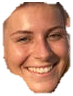 Leiding Oud is on fire! Vier activiteiten in één maand! Deze avond zou je je ware ik wel eens kunnen ontdekken. Of die van de anderen. We hebben wat hulp gevraagd aan enkele BV’s en ze zijn heel toegeeflijk geweest in hun medewerking, waarvoor dank! Het wordt een rustiger iets, maar het kan wel eens HEET worden! We blijven op het lokaal dus een fiets is niet per se nodig. 14 en 15 novemberMini feestweekendDeze zaterdag zijn jullie allemaal uitgenodigd op onze kermisquiz, maar een beetje later :) Ook jullie familie en vrienden kunnen op een coronaproof manier deelnemen aan een geweldige live quiz met de nodige natjes en droogjes. Zondags worden jullie op onze jaarlijkse spaghettiavond uitgenodigd, voorafgegaan door een interactieve wandeling van ex- KLJ. Dit alles gaat door bij Koen en Lieve Apers, in de Botermelkstraat. Meer info zal jullie zeker nog bereiken maar hierbij kan je dit weekend al blokkeren in je agenda he!Jong mag zelf deelnemen, de leden van oud mogen komen helpen op de spaghettiavond ;)Deze zaterdag zijn jullie allemaal uitgenodigd op onze kermisquiz, maar een beetje later :) Ook jullie familie en vrienden kunnen op een coronaproof manier deelnemen aan een geweldige live quiz met de nodige natjes en droogjes. Zondags worden jullie op onze jaarlijkse spaghettiavond uitgenodigd, voorafgegaan door een interactieve wandeling van ex- KLJ. Dit alles gaat door bij Koen en Lieve Apers, in de Botermelkstraat. Meer info zal jullie zeker nog bereiken maar hierbij kan je dit weekend al blokkeren in je agenda he!Jong mag zelf deelnemen, de leden van oud mogen komen helpen op de spaghettiavond ;)Vrijdag 27 novemberThe masked singer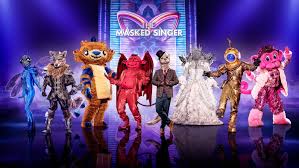 De VTM heeft ons idee gestolen, helaas hadden we er nog geen patent op genomen dus kunnen we ze niks maken... . Laten we dat de sfeer niet verpesten. We beloven niet dat het goed gaat zijn, we beloven niet dat het niet vals gaat zijn. Maar we beloven wel dat het een neig goei activiteit zal zijn! Eentje om in de ‘grote activiteitenboek’ te belanden. Uw schaamte mag je dus achterwege laten vandaag, wij regelen de rest. De VTM heeft ons idee gestolen, helaas hadden we er nog geen patent op genomen dus kunnen we ze niks maken... . Laten we dat de sfeer niet verpesten. We beloven niet dat het goed gaat zijn, we beloven niet dat het niet vals gaat zijn. Maar we beloven wel dat het een neig goei activiteit zal zijn! Eentje om in de ‘grote activiteitenboek’ te belanden. Uw schaamte mag je dus achterwege laten vandaag, wij regelen de rest. Vrijdag 8 januariMisschien lasershooten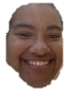 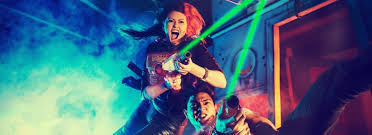 De leiding gaat eerst eens op onderzoek of dat een leuk iets is, zoja, dan gaan we lasershooten. Zoniet, gaan we ook lasershooten! De prijs en specifiekere info zal jullie nog wel bereiken via de gebruikelijke kanalen. De leiding gaat eerst eens op onderzoek of dat een leuk iets is, zoja, dan gaan we lasershooten. Zoniet, gaan we ook lasershooten! De prijs en specifiekere info zal jullie nog wel bereiken via de gebruikelijke kanalen. Vrijdag 22 januariDe allesweter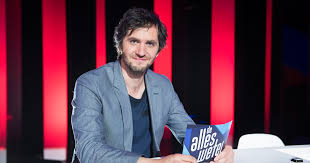 Er is één persoon die alle antwoorden op de quiz al weet, kan jij er uit halen wie dit is? Deze avond kan er oldskool gemold worden, maar dan in een nieuw jasje! Herbekijk dit programma zeker zodat je mee bent met alle trucjes en manieren om de allesweter te ontmaskeren. 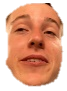 Er is één persoon die alle antwoorden op de quiz al weet, kan jij er uit halen wie dit is? Deze avond kan er oldskool gemold worden, maar dan in een nieuw jasje! Herbekijk dit programma zeker zodat je mee bent met alle trucjes en manieren om de allesweter te ontmaskeren. Benodigdheden 1 scheutje melk20g boter750gr aardappelenZout en peper500g gehakt750ml appelmoes